Додаток  1до Тендерної документаціїКВАЛІФІКАЦІЙНІ КРИТЕРІЇДодаток  2
до Тендерної документаціїФорма „Цінова пропозиція" подається у вигляді, наведеному нижче.Учасник не повинен відступати від цієї форми.ФОРМА «ЦІНОВА ПРОПОЗИЦІЯ»
 (подається Учасником на фірмовому бланку у разі наявності)Ми, (назва Учасника), надаємо свою тендерну пропозицію щодо участі у процедурі №UA___________________________ щодо закупівлі __________________________________________ відповідно до встановлених вимог Замовника. Ознайомившись з тендерною документацією цієї процедури закупівлі, технічними вимогами та якісними характеристиками до предмету закупівлі, ми, що уповноважені учасником на підписання тендерної пропозиції, договору про закупівлю, маємо можливість та згодні виконати вимоги Замовника та договору про закупівлю на таких умовах:                                                                                                  таблиця 1Учасник зазначає назву товару (продукції) ту що зазначена в сертифікаті якості або паспорті на предмет закупівлі.Посада, прізвище, ініціали, підпис уповноваженої особи УчасникаМ.П. (за умови її використання)** вимога щодо засвідчення документа власноручним підписом учасника/уповноваженої особи учасника не застосовується, якщо документ надано в електронному вигляді із накладанням кваліфікованого електронного підпису на кожен з таких документів.Додаток  3до Тендерної документаціїТЕХНІЧНЕ ЗАВДАННЯНайменування предмета закупівлі:  М'ясо в асортименті згідно коду за ДК 021:2015:15110000-2 «М'ясо»Місце поставки товару: Україна, 03058, м. Київ, пр-т Любомира Гузара, 1Строк поставки –  до 31.12.2022р. на підставі заявок.Умови поставки:На адресу Замовника. Транспортні витрати по доставці товару в місце призначення, вказане Замовником, завантаження, розвантаження включені в ціну продукції (предмет закупівлі). Завантаження, розвантаження, доставка товару на місце, визначене Замовником, здійснюються Учасником-переможцем за його рахунок та його зусиллями  на, що в складі пропозиції надається гарантійний лист зі строком дії не меншим, ніж строк поставки товару. Оригінал даного листа надається при першій поставці товару.Приймання товару здійснюється комісією, визначеною Замовником на відповідність наданих документів з поставкою товару.Для підтвердження  відповідності продукції стандартам, зазначеним в технічних характеристиках, Учасник у складі своєї пропозиції обов’язково надає декларацію виробника або посвідчення про якістьТаблиця 1.  Технічна специфікація (Заповнюються Учасником , відповідно до технічних вимог)Ціна тендерної пропозиції визначається за результатами електронного аукціону. Учасник визначає ціни на товар, який він пропонує надати за договором про закупівлю з урахуванням усіх своїх витрат; податків і зборів, що сплачуються або мають бути сплачені. Не врахована учасником вартість окремих супутніх послуг, необхідних для поставки товару, що є предметом закупівлі, не сплачується замовником окремо, а витрати на їх виконання вважаються врахованими у загальній ціні тендерної пропозиції, визначеній учасником за результатами електронного аукціону.Документи, що надає учасник для підтвердження відповідності товару: 1. Скан-копія Договору  з  лабораторією на виконання лабораторних випробувань зразків продукції, що є предметом даної закупівлі.2. Скан-копія Сертифікату НАССР відповідно до вимог  Закону України «Про основні принципи та вимоги до безпечності і якості харчових продуктів», Наказу Міністерства аграрної політики та продовольства України «Про затвердження вимог щодо розробки, впровадження та застосування постійно діючих процедур, заснованих а принципах Системи управління безпечністю харчових продуктів (НАССР), який є чинним до кінця строку поставки товару.3. Скан-копія дійсного сертифікату системи управління безпечністю харчових продуктів ДСТУ ISO 22000:2019 (ISO 22000:2018 IDT), виданий органом із сертифікації акредитованим Національним агентством з акредитації України на ім'я Учасника,  який є чинним до кінця строку поставки товару (виконання роботи, надання послуги). Сертифікат повинен бути виданий органом сертифікації, що акредитований Національним агентством з акредитації України, з наданням  документів, що підтверджують акредитацію цієї установи.4. Скан-копія  дійсного сертифікату системи управління якістю ДСТУ ISO 9001:2015 (ISO 9001:2015 IDT), виданий органом із сертифікації акредитованим Національним агентством з акредитації України на ім'я Учасника,  який є чинним до кінця строку поставки товару (виконання роботи, надання послуги). Сертифікат повинен бути виданий органом сертифікації, що акредитований Національним агентством з акредитації України, з наданням  документів, що підтверджують акредитацію цієї установи.5. Скан-копія  дійсного сертифікату на систему екологічного керування ДСТУ ISO 14001:2015 (ISO 14001:2015), виданий органом із сертифікації акредитованим Національним агентством з акредитації України на ім'я Учасника,  який є чинним до кінця строку поставки товару (виконання роботи, надання послуги). Сертифікат повинен бути виданий органом сертифікації, що акредитований Національним агентством з акредитації України, з наданням документів, що підтверджують акредитацію цієї установи.Інша інформація: Продукція повинна бути безпечною, придатною до споживання. Вигляд та запах продукції кожного виду повинен бути типовим для даної продукції. Без стороннього запаху (прогірклий, затхлий, пліснявий, тощо). 1. Учасник постачає Замовнику товар поступово, дрібними партіями у період дії договору  відповідно до наданих заявок. Мінімальна сума разової  поставки – 1000 грн. Надається гарантійний лист, складений у довільній формі щодо забезпечення якості товару та своєчасної його поставки до комори центру харчування НАУ (пр.Любомира Гузара,1)2. Строки поставки товару: не більше 1 робочого дня після отримання заявки від Замовника. Поставка здійснюється з понеділка по п’ятницю з 08:00 год до 15:00 год протягом 2022р.3. Кожен товар має містити відповідне маркування із зазначенням його походження, безпечність і якість; ґатунок, категорію, дату виготовлення на підприємстві, термін реалізації, умови зберігання (для продуктів, що швидко псуються, термін реалізації, час  виготовлення позначається у годинах) Маркування предмету закупівлі повинні відповідати вимогам законодавства України, нормативно-правовим актам Кабінету Міністрів України.Маркування продукту повинно бути чітким та зручним для сприйняття. Фон етикетки та текст який нанесений, за кольором і відтінками не повинні поглинати одне одного, не дозволено в маркування продукту вводити інформацію щодо переваги цього продукту у порівнянні з аналогічними харчовими продуктами. Продукт закупівлі повинен бути упакований таким чином, щоб забезпечувалось його належне збереження та безпека. Тара (картонні харчові коробки, поліетиленові харчові мішки, поліетиленові пакети, пляшки та ін.), яка має бути використана для пакування та транспортування вказаного товару, повинна бути чистою, сухою, не зараженою шкідниками та не повинна мати стороннього запаху.4.Товар повинен відповідати вимогам чинних стандартів: ДСТУ, ГОСТ, ГСТУ, СОУ та технічних умов ТУ  щодо безпечності та якості. Постачальник гарантує якість товару, згідно санітарно-технічних вимог, яка повинна відповідати найвищому рівню технологій і стандартів (якісне посвідчення, сертифікати, висновки, тощо). Залишковий термін придатності продукту на момент поставки має складати не менше 90% від загального терміну придатності (гарантійний термін).5. Товар повинен передаватися до комори Центру харчування НАУ в неушкодженій упаковці, яка забезпечує цілісність товару та збереження його якості під час транспортування.6. У разі виявлення товару, що не відповідної якості Постачальник зобов’язується замінити його впродовж 2-х годин.7. Доставка продукції повинна постачатись автотранспортом згідно з правилами перевезення харчових продуктів.  Водій цього транспорту, а також особи, що супроводжують продукти у дорозі і виконують вантажно-розвантажувальні роботи, повинні мати при собі особову медичну книжку з результатами проходження обов'язкових медичних оглядів та бути забезпечені санітарним одягом (халатом, рукавицями).8. В ціну товару повинні входити пакування, фасування, транспортні послуги, навантаження та розвантаження та інші витрати. 9. Оплата Товару проводиться після отримання Покупцем партії Товару в повному обсязі протягом 30 (тридцяти) робочих днів з дати підписання уповноваженими представниками сторін видаткової накладної, шляхом перерахування відповідної суми на поточний рахунок Постачальника. Оплата товару здійснюється після доставки та перевірки якості товару на складі Замовника. Відповідно до пункту 187.7. статті 187 Податкового кодексу України, датою виникнення податкових зобов'язань у разі постачання товарів/послуг з оплатою за рахунок бюджетних коштів є дата зарахування таких коштів на банківський рахунок платника податку або дата отримання відповідної компенсації у будь-якій іншій формі, включаючи зменшення заборгованості такого платника податку за його зобов'язаннями перед бюджетом 10.Замовник залишає за собою право у будь-який час відбирати зразки поставленої продукції для проведення досліджень на відповідність наданим документам щодо якості та безпеки в спеціальних акредитованих на це лабораторіях. Вартість проведення досліджень сплачує учасник (постачальник). У разі встановлення невідповідності товару заданим параметрам замовник залишає за собою право повернення товару учаснику (постачальнику) та в подальшому – розірвання існуючого договору на постачання.11.Товар повинен відповідати показникам безпечності та якості для харчових продуктів, чинним нормативним документам, затвердженим у встановленому законодавством порядку, обов’язково відповідати вимогам Законів України «Про безпечність та якість харчових продуктів»  про що учасник повинен надати гарантійний лист.12.У разі, якщо учасник пропонує інший товар (аналог, або еквівалент) ніж передбачений цією документацією, учасник повинен надати у складі пропозиції порівняльну таблицю, яка підтверджує еквівалентність товару.Додаток 4до Тендерної документаціїПРОЄКТ ДОГОВОРУ м. Київ	                                  					 		«___» __________2022 рокуНаціональний авіаційний університет (надалі – «Покупець»), в особі ________________________, який діє на підставі _____________від «__» _________ 2022року, з однієї сторони та ____________________________________________________________(надалі – «Постачальник»), в особі _________________________, який діє на підставі _________ з другої сторони, що надалі разом іменуються «Сторони», а кожна окремо «Сторона», уклали цей Договір про закупівлю товарів (надалі – «Договір») про наведене нижче:І. ПРЕДМЕТ ДОГОВОРУ1.1. Постачальник зобов’язується поставити Покупцеві товари (надалі – «Товар»), згідно з ДК 021:2015: _____________________ (______________) а Покупець – прийняти і оплатити Товар.1.2. Найменування Товару, кількість, ціна та якісні характеристики Товару зазначені в Додатку № 1 (надалі – «Специфікація») до цього Договору.1.3. Обсяги закупівлі Товару можуть бути зменшені Покупцем залежно від реального фінансування видатків або потреб Покупця.1.4. Постачальник на умовах, передбачених цим Договором, зобов’язується передати Покупцю Товар у власність.1.5. Постачальник гарантує, що предмет Договору відповідає видам діяльності, передбаченим його Статутом та документами дозвільного характеру.ІІ. ЯКІСТЬ ТОВАРУ2.1.	Постачальник повинен поставити Покупцю Товар, якість якого відповідає нормам, стандартам якісних показників і технічних вимог, установленим чинними нормативними актами України й умовами цього Договору, до кожного виду Товару. 2.2.	Постачальник гарантує, що Товар є новим, раніше в експлуатації не перебував, а також зобов'язується надати Покупцеві до здійснення або разом із здійсненням поставки Товару технічну документацію на кожен вид Товару, що постачається. Технічні і якісні характеристики Товару повинні передбачати необхідність застосування заходів із захисту довкілля.2.3.	Постачальник гарантує відповідність якості Товару чинним в Україні нормам ГОСТ/ДСТУ/ТУ/ISO тощо, вказаним у Специфікації. Постачальник надає Покупцю гарантійний строк на Товар. Гарантійний строк встановлюється заводом-виробником, але в будь-якому випадку має становити  не менше 12 (дванадцяти) місяців від дати підписання Покупцем відповідної видаткової накладної на кожну партію поставленого Товару. У разі виходу Товару з ладу, протягом гарантійного строку, Постачальник за свій рахунок замінює його новим доброякісним Товаром протягом 14 (чотирнадцяти) календарних днів з моменту письмового звернення (повідомлення) Покупця. При заміні Товару його гарантійний строк обчислюється заново від дня заміни.2.4.	У разі непогодження представників Постачальника з якісними показниками, виявленими в процесі спільного приймання Товару, Покупець має право залучити незалежну експертну організацію, що має ліцензію на проведення якісних досліджень такого виду Товару, висновок якої про якість Товару є остаточним і обов'язковим для виконання Сторонами. Вартість експертизи у цьому разі відшкодовується Постачальником. 2.5.	Заміна Товару в період гарантійного строку підтверджується відповідним Актом, складеним представниками Сторін.ІІІ. ЦІНА ДОГОВОРУ3.1.	Ціна цього Договору становить ________,__ грн. (____________________ гривень __ копійок), без ПДВ, крім того ПДВ в розмірі _______,__ грн. (_______________________ гривень __ копійок).Загальна ціна Договору з урахуванням ПДВ становить ________,___ грн. (____________________ гривень __ копійок).3.2. Сторони погодили, що загальна ціна Договору, визначена п.3.1., є незмінною протягом 90 (дев’яносто) календарних днів від дати підписання Сторонами даного Договору. 3.3.	Ціна Товару, що поставляється за цим Договором, визначається з урахуванням умов поставки визначених п. 5.4. цього Договору.3.4.	У ціні Товару враховані витрати на сплату податків, мита, акцизів та інших обов’язкових платежів.ІV. ПОРЯДОК ЗДІЙСНЕННЯ ОПЛАТИ4.1.	Розрахунки проводяться шляхом безготівкового перерахування коштів на поточний рахунок Постачальника, вказаний у даному Договорі, на підставі наданого Постачальником рахунку на оплату Товару, протягом 30 (тридцяти) календарних днів з дати підписання уповноваженими представниками Сторін відповідних видаткових накладних.4.2.	Сторони обумовлюють, що кошти які надходять на поточний рахунок Постачальника від Покупця, в будь-якому випадку надходять в рахунок оплати поставленого Товару, якщо іншого не вказано у «призначенні платежу».4.3.	Остаточні взаєморозрахунки між Покупцем та Постачальником проводяться на підставі акта звіряння взаєморозрахунків, який підписується уповноваженими на це представниками Сторін.У разі непідписання Постачальником зазначених в цьому пункті актів та їх неповернення Покупцю або ненадіслання мотивованої відмови в строк, зазначений Покупцем, розрахунки за поставлений Постачальником Товар вважаються прийнятими Постачальником без зауважень. 4.4.	У разі виникнення переплати коштів за поставлений Постачальником Товар, Постачальник зобов’язаний негайно повернути надмірно сплачену суму Покупцю, або за погодженням з Покупцем зарахувати її в рахунок майбутніх платежів.4.5.	У разі достроковоого розірвання Договору Постачальник зобов’язаний надати Покупцю супровідним листом розрахунок коригування кількісних та вартісних показників до податкових накладних протягом 10 (десяти) календарних днів з моменту отримання від Покупця повідомлення про розірвання Договору.V. ПОСТАВКА ТОВАРУ5.1.	Строк (термін) поставки (передачі) товарів: протягом 2022 року не більше 1 робочого дня після отримання заявки від Замовника. Поставка здійснюється з понеділка по п’ятницю з 08:00 год до 15:00 год.5.2.	Кількість Товару, що підлягає постачанню та визначена відповідно до письмового замовлення Покупця, може коригуватись залежно від потреб Покупця та виділених коштів. Кількість Товару в кожній окремій партії може визначатись Сторонами Договору в окремих Специфікаціях. Мінімальна партія поставки – необмежена. Кількість замовлень Покупця – необмежена. Замовлення направляється Покупцем за допомогою технічних засобів зв’язку (факсом та /або електронним листом на електронну адресу Постачальника, вказану в розділі ХIІІ цього Договору).5.3.	Поставка Товару здійснюється за вказаною в замовленні адресою Покупця, а саме: : 03058, Київ, проспект Любомира Гузара, 1 (Центр харчування НАУ).5.4.	Поставка Товару здійснюється автомобільним транспортом. Транспортні послуги з поставки Товару входять у ціну Товару. Усі інші витрати, що пов’язані з процесом доставки Товару на адресу поставки, здійснює Постачальник. 5.5.	Товар вважається поставленим Покупцю з дати підписання Сторонами відповідних видаткових накладних (дата поставки Товару).5.6.	Право власності на Товар переходять від Постачальника до Покупця з дати поставки Товару.5.7.	Під час поставки Товару Постачальник повинен надати Покупцю одночасно з Товаром технічну документацію на кожен вид Товару, що постачається, а також такі документи:-	рахунок-фактуру;-	видаткову накладну;-	висновок державної санітарно-епідеміологічної експертизи;-	сертифікат якості, оформлений належним чином згідно з діючою нормативною документацією та завірений печаткою заводу виробника та Постачальника.Технічна документація повинна бути виконана українською мовою або містити переклад на українську мову, у випадку подання документів, викладених іноземною мовою.Умови експлуатації та зберігання мають бути у відповідності до нормативних документів.В обсязі поставленої документації окрім іншого обов´язково повинно бути: -	найменування виробника Товару, країна виробника;-	рік виготовлення, гарантійний термін зберігання та експлуатації, документи, які підтверджують відповідність Товару (сертифікат відповідності та/або паспорт Товару, сертифікат якості Товару тощо).У випадку, якщо Постачальник не є виробником Товару, він зобов’язаний додатково надати Покупцеві сертифікат дилера або інший, належним чином оформлений аналогічний документ, що підтверджує правовий зв'язок між виробником та Постачальником.5.8.	Крім того, одночасно з Товаром, що поставляється, Постачальник (якщо він не є виробником Товару) на вимогу Покупця повинен надати копії документів, які підтверджують походження Товару (довіреності або витяг з книги виданих довіреностей на отриманий Товар, товарно-транспортні накладні, шляхові листи вантажних автомобілів), які були надані Постачальнику, у свою чергу, при придбанні Товару у своїх контрагентів. 5.9.	Якщо поставляється Товар, що ввезений на митну територію України (виробник Товару не є резидентом України), Постачальник обов’язково вказує код УКТ ЗЕД Товару, номер і дату митної декларації, за якою було здійснено митне оформлення Товару, ввезеного на митну територію України, в первинних документах (товарно-транспортних накладних, видаткових накладних тощо).5.10.	Завантаження і розвантаження Товару здійснюється силами та за рахунок Постачальника.5.11.	Постачальник несе всі ризики втрати або ушкодження Товару, а також усі витрати по відношенню до Товару, до моменту його постачання в узгоджений пункт призначення та підписання Покупцем відповідної видаткової накладної.5.12.	Постачальник зобов'язаний заздалегідь, але не пізніше ніж за 3 (три) дні до дати поставки, у письмовій формі сповістити Покупця про термін надходження Товару до узгодженого пункту призначення, а також надати інформацію про вантажоперевізника, та надіслати інші повідомлення, що необхідні Покупцеві для здійснення усіх заходів щодо прийняття Товару.5.13.	На Товар має бути нанесено необхідне стандартне маркування та інші реквізити, що можуть бути повідомлені Покупцем і погоджені з Постачальником.5.14.	Упаковка (тара), у якій відвантажується Товар, має відповідати встановленим в Україні стандартам або технічним умовам і забезпечувати, за умови належного поводження з вантажем, схоронність Товару під час транспортування та збереження.5.15.	Вартість тари та упаковки включається у вартість Товару, якщо інше не зазначено у Специфікації до цього Договору.5.16.	Постачальник гарантує, що Товар, який підлягає постачанню за цим Договором, належить йому на правах власності, не є проданим, переданим іншим особам, не закладений, не заставлений, не перебуває під арештом, судових справ у відношенні цього Товару не порушено.VI. ПРАВА ТА ОБОВ'ЯЗКИ СТОРІН6.1.	Покупець зобов’язаний: 6.1.1.	Своєчасно та в повному обсязі сплачувати за належним чином поставлений якісний Товар відповідно до умов Договору. 6.1.2.	Приймати поставлений Товар згідно з видатковими накладними на Товар у разі відсутності зауважень щодо якості Товару та його відповідності умовам цього Договору.6.2.	Покупець має право: 6.2.1.	Контролювати поставку Товару у строки, встановлені цим Договором. 6.2.2.	Зменшувати обсяг закупівлі Товару залежно від реального фінансування видатків або потреб Покупця.6.3.	Постачальник зобов’язаний: 6.3.1.	Забезпечити поставку Товару у строки, встановлені цим Договором.6.3.2.	Забезпечити поставку Товару, якість якого відповідає умовам, установленим розділом II цього Договору. 6.4.	Постачальник має право: 6.4.1.	Своєчасно та в повному обсязі отримувати плату за вчасно поставлений Товар, що відповідає умовам Договору. 6.4.2.	На дострокову поставку Товару за письмовим погодженням Покупця. VІІ. ВІДПОВІДАЛЬНІСТЬ СТОРІН7.1.	У разі невиконання або неналежного виконання своїх зобов’язань за Договором Сторони несуть відповідальність, передбачену законами та цим Договором. 7.2.	У разі невиконання або неналежного виконання Постачальником зобов’язань за цим Договором Постачальник сплачує Покупцю штраф у розмірі 7 % від загальної ціни Договору, передбаченої п. 3.1 цього Договору, за кожен випадок порушення умов Договору.7.3.	У разі поставки Товару з характеристиками якості нижчими, ніж  зазначені в Договорі та Специфікації, Постачальник сплачує Покупцю штраф у розмірі 5% від вартості Товару належної якості, що мав бути поставлений Постачальником згідно відповідного замовлення Покупця.Оплата штрафу не виключає права Покупця використати оперативно-господарську санкцію, передбачену п.7.8. Договору.7.4.	У разі відмови від здійснення поставки Товару, нездійснення поставки Товару, прострочення поставки або недопоставки Товару відповідно до умов та строків, передбачених цим Договором, Постачальник, сплачує на користь Покупця штраф в розмірі 5 % від вартості непоставленого або несвоєчасно поставленого Товару, а також пеню в розмірі 0,3 % від вартості непоставленого або несвоєчасно поставленого Товару за кожний день прострочення.7.5.	У разі порушення Постачальником строку заміни Товару при виході Товару з ладу протягом гарантійного строку, Постачальник сплачує на користь Покупця пеню в розмірі 1,1 % від вартості Товару, щодо якого Постачальник порушив строк заміни, за кожний день прострочення.7.6.	У разі поставки Товару, що не відповідає передбаченому Договором, Специфікацією та замовленням Покупця асортименту та/або якості та/або комплектності, Постачальник зобов’язаний власними силами та за власний рахунок замінити такий Товар на Товар належного асортименту, якості, комплектності протягом 14 календарних днів з моменту письмового звернення (повідомлення) Покупця. У разі прострочення Постачальником строків заміни Товару, що не відповідає умовам цього Договору, Специфікації та замовлення Покупця щодо асортименту та/або якості та/або комплектності, він сплачує Покупцеві неустойку у розмірі 0,3 % від вартості Товару належної якості, комплектності, асортименту, що мав бути поставлений Постачальником згідно відповідного замовлення Покупця, за кожний день прострочення такої заміни.7.7.	Сторони несуть повну відповідальність за правильність зазначених у цьому Договорі реквізитів (повна та скорочена назва, місцезнаходження, код ЄДРПОУ, банківські реквізити тощо) та зобов’язується повідомляти одна одну письмовим повідомленням про зміни у зазначених у цьому Договорі реквізитах протягом 3 календарних  днів з дати виникнення таких змін. При цьому у разі зміни індивідуального податкового номеру, статусу платника ПДВ, Сторони зобов'язані письмово повідомляти одна одну про такі зміни протягом 3 (трьох) календарних днів з дати виникнення зміни реєстраційних даних платника ПДВ. Покупець не несе відповідальності за порушення умов Договору, якщо таке порушення стало наслідком неповідомлення або несвоєчасного повідомлення Постачальником Покупця про зміну реквізитів.7.8.	У разі поставки Товару неналежної якості, кількості або комплектності Покупець має право за своїм вибором використати оперативно-господарську санкцію у вигляді:- відмови від оплати: або поставленої та прийнятої, але неоплаченої партії Товару, або наступної партії Товару, що буде поставлена, із звільненням Покупця від будь-якої відповідальності за такі дії;- відмови від прийняття та оплати Товару із звільненням Покупця від будь-якої відповідальності за такі дії. 7.9.	Сторони домовилися, що строк позовної давності три роки застосовується для вимог про стягнення з Постачальника штрафних санкцій (неустойка, штраф, пеня).7.10.	Сторони домовилися, що за прострочення виконання Постачальником зобов’язань за Договором, нарахування штрафних санкцій (неустойка, штраф, пеня) припиняється через рік від дня, коли зобов’язання мало бути виконано.7.11.	Сплата Постачальником визначених цим Договором штрафних санкцій (неустойка, штраф, пеня) не звільняє його від обов’язку відшкодовувати за вимогою Покупця збитки, завдані порушенням Договору (реальні збитки, упущена вигода) у повному обсязі. Сплата штрафних санкцій, а також відшкодування збитків не звільняє Постачальника від виконання зобов’язань в натурі. У свою чергу, Покупець за порушення своїх зобов’язань відшкодовує лише реальні збитки та штрафні санкції, а збитки у вигляді упущеної вигоди не відшкодовуються.У разі зміни статусу платника ПДВ Постачальник зобов’язаний протягом 3-х (трьох) робочих днів з дня таких змін письмово повідомити Покупця з наданням копій відповідних підтверджуючих документів. У зв’язку зі зміною статусу платника ПДВ Сторони складають додаткову угоду, в якій уточнюють ціну договору та вартість (кількість) товарів, поставка яких очікується відповідно до договору.У разі зміни відповідального представника Постачальника за передачу (реєстрацію в ЄРПН) ПН/РК та/або зміни їх контактних даних, Постачальник зобов’язаний протягом 2-х робочих днів повідомити Покупця про зміну відповідальних осіб та (або) їх оновлені контактні дані.VIII. ОБСТАВИНИ НЕПЕРЕБОРНОЇ СИЛИСторони звільняються від відповідальності за невиконання або неналежне виконання зобов'язань за цим Договором у разі виникнення обставин непереборної сили, які не існували під час укладання Договору та виникли поза волею Сторін (аварія, катастрофа, стихійне лихо, епідемія, епізоотія, війна тощо).Сторона, яка не може виконувати зобов'язання за цим Договором унаслідок дії обставин непереборної сили, повинна не пізніше ніж протягом 5 (п’яти) днів з моменту їх виникнення повідомити про це іншу Сторону у письмовій формі. Неповідомлення або несвоєчасне повідомлення про настання чи припинення обставин непереборної сили позбавляє Сторону права посилатися на них як на обставини, що звільняють від відповідальності за невиконання або неналежне виконання зобов’язань за цим Договором.Доказом виникнення обставин непереборної сили та строку їх дії є відповідні документи, які видаються відповідним уповноваженим органом.У разі коли строк дії обставин непереборної сили продовжується більше ніж 30 (тридцять) днів, кожна із Сторін в установленому порядку має право розірвати цей Договір. Під непереборною силою в даному Договорі розуміються будь-які надзвичайні або невідворотні події зовнішнього щодо Сторін характеру або їх наслідку, які виникають без вини Сторін, поза їх волею або всупереч волі й бажанню Сторін, і які не можна, за умови застосування звичайних для цього заходів, передбачити й не можна при всій обережності й передбачливості запобігти (уникнути), у тому числі, але не винятково стихійні явища природного характеру (землетруси, повені, урагани, руйнування в результаті блискавки й т.п.), нещастя біологічного, техногенного й антропогенного походження (вибухи, пожежі, вихід з ладу машин і устаткування, масові епідемії, і т.і.), обставини громадського життя (війна, воєнні дії, блокади, громадські хвилювання, прояви тероризму, масові страйки й локаути, бойкоти і т.п.).Якщо обставини непереборної сили та (або) їх наслідки тимчасово перешкоджають повному або частковому виконанню зобов'язань за цим Договором, час виконання зобов'язань продовжується на час дії таких обставин або усунення їх наслідків.У разі, якщо у зв'язку з виникненням обставин непереборної сили та (або) їх наслідків, за які жодна із сторін не відповідає, виконання зобов'язань за цим Договором є остаточно неможливим, то цей Договір вважається припиненим з моменту виникнення неможливості виконання зобов'язань за цим Договором, при цьому Сторони не звільняються від обов'язку сповістити іншу Сторону про настання обставин непереборної сили або виникнення їхніх наслідків. (ст. 607 ЦК України).ІХ. АНТИКОРУПЦІЙНЕ ЗАСТЕРЕЖЕННЯСторони цим запевняють та гарантують одна одній, що:Сторона дотримується вимог Антикорупційного законодавства, що на неї поширюються, та впровадила відповідні заходи і процедури з метою дотримання Антикорупційного законодавства;Сторона та жодна з її афілійованих осіб, директори, посадові особи, співробітники або будь-які інші особи, що діють від імені цієї Сторони, не здійснювали будь-яких пропозицій, не надавали повноважень та клопотань щодо надання або отримання неналежної/ неправомірної матеріальної вигоди або переваги у зв’язку з цим Договором, а так само не отримували їх, та не мають намір щодо здійснення будь-якої з вищевказаних дій у майбутньому, а також Сторона застосовувала усіх можливих розумних заходів щодо запобігання вчинення таких дій субпідрядниками, агентами, будь-якою іншою третьою особою, щодо якої вона має певної міри контроль; Сторона не використовуватиме кошти та/або майно, отримані за цим Договором, з метою фінансування або підтримання будь-якої діяльності, що може порушити Антикорупційне законодавство (зокрема, але не обмежуючись, шляхом надання позики, здійснення внеску/вкладу або передачі коштів/майна у інший спосіб на користь своєї дочірньої компанії, афілійованої особи, спільного підприємства або іншої особи).9.2.	У випадку порушення Стороною вищезазначених запевнень та гарантій така Сторона зобов’язується відшкодувати іншій Стороні усі збитки, спричинені таким порушенням. 9.3.	Покупець має право в односторонньому порядку призупинити виконання обов’язків за цим Договором шляхом письмового повідомлення про це Постачальника за умови наявності висновків, рішень компетентних органів та/або органів управління, що відбулося або відбудеться порушення будь-яких з вищезазначених запевнень та гарантій. При цьому, якщо Покупець обґрунтовано скористався цим правом, він звільняється від будь-якої відповідальності або обов’язку щодо відшкодування штрафних санкцій за Договором у зв’язку з невиконанням ним договірних зобов’язань та будь-якого роду витрат, збитків, понесених іншою Стороною (прямо або опосередковано), в результаті такого призупинення/припинення дії Договору.X. ВИРІШЕННЯ СПОРІВ10.1.	Сторони домовилися, що для спорів за цим Договором встановлюється обов’язкова процедура досудового врегулювання. Усі претензії за цим Договором повинні бути розглянуті Сторонами в місячний термін з моменту отримання претензії.10.2.	В разі не досягнення згоди, розгляд спору здійснюватиметься в судовому порядку із застосуванням положень законодавства України. XІ. СТРОК ДІЇ ДОГОВОРУ11.1.	Цей Договір набирає чинності з моменту підписання кожною стороною і діє до 31.12.2022 року включно, але у будь якому випадку до повного виконання Сторонами своїх зобов’язань. ХІІ. ІНШІ УМОВИ12.1.	Дострокове розірвання Договору може бути здійснене в таких випадках:1)	за згодою обох сторін, оформленою шляхом підписання угоди між Сторонами про це або шляхом обміну листами; 2)	в односторонньому порядку з ініціативи Покупця, оформленої у вигляді письмового повідомлення про розірвання Договору, що має бути відправлено Постачальнику, на його юридичну адресу, не пізніше 15-ти календарних днів до дати розірвання, зазначеної Покупцем в повідомленні про розірвання Договору (ст. 525 ЦК України). Повідомлення, крім того, має містити обсяг фактично поставленого товару (наданої послуги) визначений в гривнях. Договір вважається розірваним на вимогу Покупця на умовах, передбачених цим Договором, з дати розірвання, зазначеної Покупцем в повідомленні про розірвання Договору. Неотримання або відмова в отриманні Постачальником повідомлення, не є підставою для незастосування положень зазначеного підпункту Договору; 3)	у інших випадках, передбачених Договором або чинним законодавством.В інших випадках, не передбачених цим Договором, Сторони керуються чинним законодавством України.12.2.	Будь-які зміни та доповнення до цього Договору є невід’ємною частиною цього Договору та є обов’язковими для виконання Сторонами лише в разі, якщо вони оформлені таким чином: виконані письмово, підписані повноважними представниками Сторін. Усі виправлення у тексті, зміни та доповнення до Договору мають юридичну силу лише у разі їх взаємного посвідчення повноважними представниками Сторін.У разі виникнення необхідності внести зміни до Договору стосовно реквізитів Сторін (повна та скорочена назва, місцезнаходження, код ЄДРПОУ, банківські реквізити тощо), Сторони мають право це зробити також шляхом направлення відповідного повідомлення в порядку визначеному пп. 7.7., 12.6. цього Договору без складання окремого договору.12.3.	Договір складено при повному розумінні Сторонами його умов та термінології, українською мовою, у двох оригінальних примірниках, що мають однакову юридичну силу, по одному примірнику для кожної із Сторін.12.4.	Після підписання цього Договору  усі попередні переговори, листування, попередні угоди та протоколи про наміри з питань, що так чи інакше стосуються цього Договору, втрачають юридичну силу.12.5.	Сторони підтверджують, що на момент укладення Договору, вони є юридичними особами згідно з діючим законодавством України, мають необхідні ліцензії та інші документи, необхідні для здійснення господарської діяльності та виконання цього Договору.12.6.	Усі повідомлення, будь-яке листування тощо за цим Договором (крім направлення повідомлень (документів), які відповідно до умов Договору направляються (надаються) засобами електронного зв’язку або факсом) будуть вважатися зробленими належним чином, якщо вони письмово оформлені та надіслані відповідним листом (рекомендований лист, цінний лист з описом вкладення, передача листа посильним). У будь-якому разі Покупець вважається повідомленим з моменту фактичного отримання листа, а Постачальник з моменту направлення Покупцем відповідного листа (передання до поштового відділення зв’язку та отримання фіскального чеку; поставлення на копії документа будь-якої відмітки, що свідчить про його отримання Постачальником). Положення цього пункту не застосовуються при направленні повідомлень (документів), які відповідно до умов Договору направляються (надаються) засобами електронного зв’язку або факсом.Сторони погодили, що всі документи, отримані Сторонами засобами факсимільного та/або електронного зв’язку, мають юридичну силу до моменту обміну оригіналами документів. 12.7.	Підписанням цього Договору Постачальник підтверджує факт ознайомлення ним із Статутом Покупця, що стосуються порядку укладення, зміни, відмови та розірвання договорів закупівлі товарів за державні кошти.12.8.	Фізична особа, уповноважена Постачальником на підписання Договору, керуючись Законом України «Про захист персональних даних» надає згоду (дозвіл) на збирання, обробку, безстрокове зберігання та передачу (поширення) третім особам своїх персональних даних у випадках, передбачених чинним законодавством.ХIІІ. ВІДПОВІДАЛЬНІ ПРЕДСТАВНИКИ СТОРІН 13.1.	Для координації дій з виконання цього Договору Сторони призначають відповідальних представників:13.1.1. Від Покупця: _________________тел._____________, ел. пошта: ______________13.1.2.	Від Постачальника: _____________, тел ____________ ел. пошта: _______________ XIV. ДОДАТКИ14.1.	Невід'ємною частиною цього Договору є:14.1.1.	Додаток № 1 «Специфікація».XV. РЕКВІЗИТИ ТА ПІДПИСИ СТОРІНДодаток № 1до Договору № _________ від __________________2022 р.ДОДАТОК  5до Тендерної документаціїВідомості про учасника* реєстраційний номер облікової картки платника податків, або серія та номер паспорта (для фізичних осіб, які через свої релігійні переконання відмовляються від прийняття реєстраційного номера облікової картки платника податків та повідомили про це відповідний орган державної податкової служби і мають відмітку у паспорті)_______________ (ПІБ, посада та підпис уповноваженої особи учасника)М.П. (за умови її використання)** вимога щодо засвідчення документа власноручним підписом учасника/уповноваженої особи учасника не застосовується, якщо документ надано у формі електронного документа із накладанням кваліфікованого електронного підпису на кожен з таких документів.Додаток 6до Тендерної документаціїЗразок довідки учасника**** під «службовою (посадовою) особою учасника» слід розуміти службову (посадову) особу, зазначену у п.4 та п.5 Відомостей про учасника (Додаток 5 до Тендерної документації)** не застосовуються до учасників фізичних осіб, у тому числі фізичних осіб -  підприємців*** якщо учасник-нерезидент не може надати інформацію, яка не передбачена законодавством для даного учасника, він повинен зазначити підставу ненадання такої інформації*** у разі подання тендерної пропозиції об’єднанням учасників підтвердження відсутності підстав для відмови в участі у процедурі закупівлі, подається по кожному з учасників, які входять у склад об’єднання окремо*** у випадку закупівлі робіт або послуг - у разі якщо учасник процедури закупівлі має намір залучити спроможності інших суб'єктів господарювання як субпідрядників/співвиконавців в обсязі не менше ніж 20 відсотків від вартості договору про закупівлю учасник надає  підтвердження щодо таких суб'єктів господарювання на відсутність підстав, визначених у пунктах 1-11 Додатку 6 цієї тендерної документації.ПІБ, посада, датаПідпис уповноваженої особи, засвідчений печаткою (у разі її використання) ******** вимога щодо засвідчення документа власноручним підписом учасника/уповноваженої особи учасника не застосовується, якщо документ надано у формі електронного документа із накладанням кваліфікованого електронного підпису  на кожен з таких документів.Додаток 7до Тендерної документаціїПідтвердження переможцем процедури закупівлі відсутності підстав, визначених пунктами 2, 3, 5, 6, 8, 12, 13 частини першої та частиною другою статті 17 Закону*Учасник-нерезидент повинен надати зазначені документи з урахуванням особливостей законодавства країни, в якій цей учасник зареєстрований (аналоги документів). Якщо документи, які вимагаються замовником, не передбачені законодавством країни  учасника-нерезидента та не існує аналогів такого документу, то такому учаснику необхідно надати лист-пояснення про ненадання таких документів.*У разі подання тендерної пропозиції об’єднанням учасників підтвердження відсутності підстав для відмови в участі у процедурі закупівлі, встановлених статтею 17 Закону, подається по кожному з учасників, які входять у склад об’єднання окремо.Додаток 8до Тендерної документаціїЛист-згодаМи ________ цим листом погоджуємося з проектом договору, зазначеного у Додатку 4 до Тендерної документації на закупівлю ___________________(зазначається назва предмета закупівлі). У разі визначення нас переможцем та прийняття рішення про намір укласти договір про закупівлю, ми візьмемо на себе зобов'язання виконати всі умови, передбачені тендерною документацією, у тому числі надати документи та інформацію, що підтверджують відсутність підстав, визначених частинами першою і другою ст. 17 Закону у строк, що не перевищує 10 календарних днів з дати оприлюднення на веб-порталі Уповноваженого органу повідомлення про намір укласти договір. У разі ненадання документів відповідно до всіх вимог документації в зазначені строки – ми погоджуємося, що замовник відхиляє нашу тендерну пропозицію та визначає переможцем наступну найбільш економічно вигідну пропозицію відповідно до частини 7 ст. 33 Закону. Також ми безумовно погоджуємося, що ненадання нами цінової пропозиції (з урахування проведеного аукціону) у строк, визначений п.6.3.1 Тендерної документації, означає нашу відмову від укладення договору про закупівлю із замовником.(ПІБ, посада та підпис уповноваженої особи учасника)М.П. (за умови її використання) ** вимога щодо засвідчення документа власноручним підписом учасника/уповноваженої особи учасника не застосовується, якщо документ надано у формі електронного документа із накладанням кваліфікованого електронного підпису  на кожен з таких докумНАЦІОНАЛЬНИЙ АВІАЦІЙНИЙ УНІВЕРСИТЕТ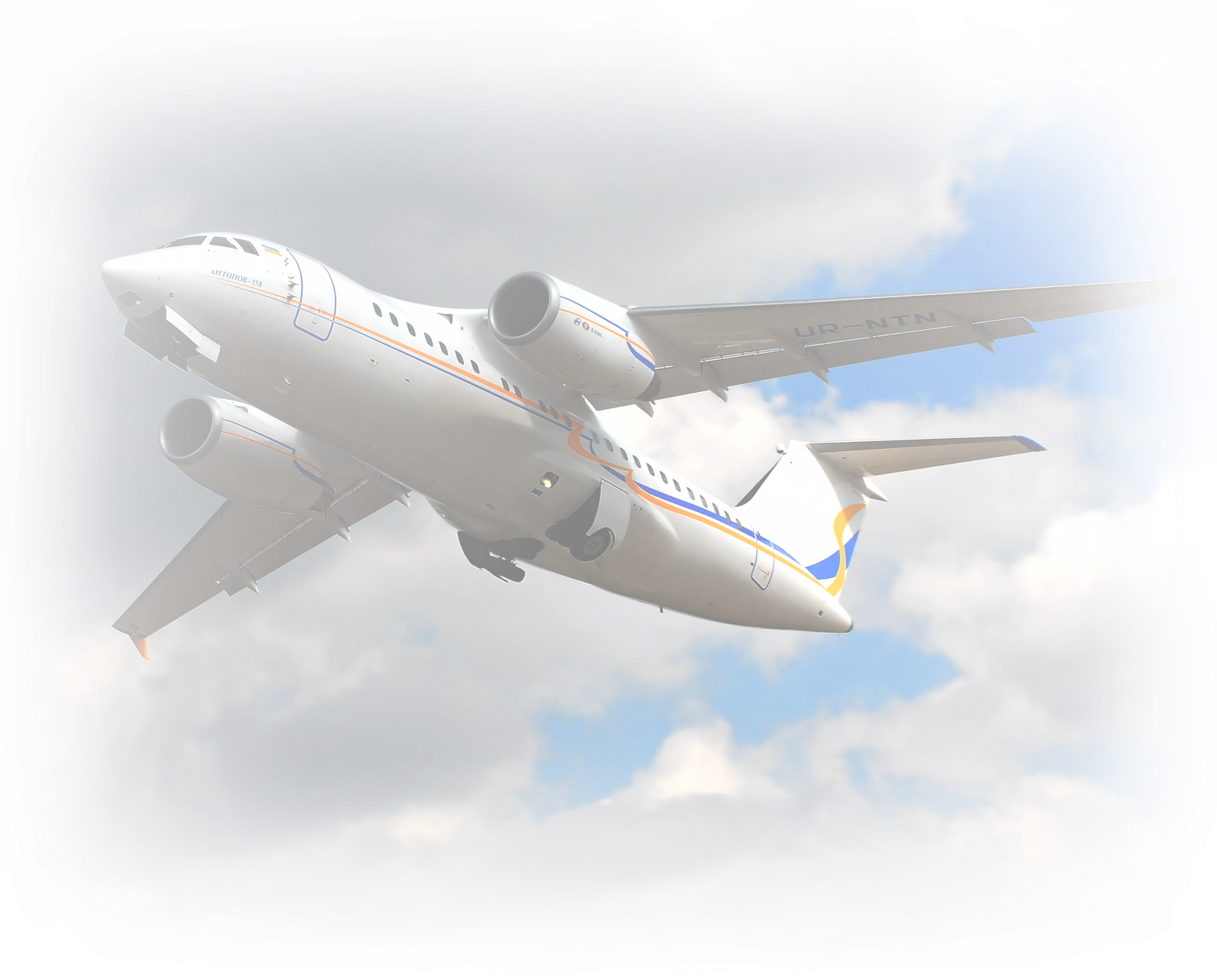 ЗАТВЕРДЖЕНОпротокольним рішенням Уповноваженої особиПротокол № 030-ВТ-1А від___КЕП__І.Л. Архипченко ТЕНДЕРНА ДОКУМЕНТАЦІЯПредмет закупівліМ'ясо в асортименті                           згідно коду за ДК 021:2015:15110000-2 «М'ясо»Процедура закупівлі – відкриті торгим. Київ – 2022 р.
НАЦІОНАЛЬНИЙ АВІАЦІЙНИЙ УНІВЕРСИТЕТЗАТВЕРДЖЕНОпротокольним рішенням Уповноваженої особиПротокол № 030-ВТ-1А від___КЕП__І.Л. Архипченко ТЕНДЕРНА ДОКУМЕНТАЦІЯПредмет закупівліМ'ясо в асортименті                           згідно коду за ДК 021:2015:15110000-2 «М'ясо»Процедура закупівлі – відкриті торгим. Київ – 2022 р.
1. Загальні положення1. Загальні положення121.1.Терміни, які вживаються в тендерній документаціїТендерну документацію (скорочено - ТД) розроблено відповідно до вимог Закону України «Про публічні закупівлі» (далі - Закон). Терміни вживаються у значенні, наведеному в Законі. Текст ТД поділяється на розділи, підрозділи, пункти, підпункти. Пункти у ТД нумеруються арабськими цифрами з крапкою, а підпункти – арабськими цифрами з дужкою. ТД містить додатки, що є її невід’ємною частиною.1.2.Тендерна документація включає:1) обов’язкову інформацію, визначену статтею 22 Закону України “Про публічні закупівлі” (далі – Закон), яка оформлюється у вигляді таблиці, що складається з двох граф. У графі “1” зазначатися нумерація та перелік складових тендерної документації, у графі “2” – також може зазначається нумерація та зазначаються вимоги щодо їх заповнення відповідно до Закону;2) інформацію, що формується замовником шляхом заповнення окремих полів електронних форм електронної системи закупівель;3) додатки, що завантажуються до електронної системи закупівель разом з документацією або окремими файлами.Зміст кожного розділу тендерної документації визначається замовником.1.3.Окремі терміни згідно цієї тендерної документації вживаються у значеннях: 1) Часткове виконання договору – вживається у значенні, як належне виконання договірних зобов`язань, в обсязі меншому ніж це передбачено умовами договору та додатковими угодами, з дотриманням вимог (щодо якості, строків поставки, тощо), та за умови прийняття та оплати не менше 1 (однієї) одиниці аналогічного товару Замовником згідно договору.2) «Працівник»  - вживається у значенні, наведеному пунктом 14.1.195. статті 14 Податкового кодексу України.3) Еквівалент товару або його складової частини (технічної характеристики) – вживається у значенні, як рівнозначний товар або його складова частина (технічна характеристика), що виражається в наявності однозначних співвідношень між технічними та якісними характеристиками до предмету закупівлі, що визначені Замовником згідно вимог цієї документації.4) Позитивним відгуком в розуміння Замовника – є відгук, зміст якого підтверджує відсутність обґрунтованих претензій, позовів щодо порушення учасником умов договору (договорів) в частині відповідності товару, що постачався, державним стандартам і правилам, та дотримання учасником строків поставки. 5) Тендерна пропозиція - документи, що разом становлять тендерну пропозицію Учасника щодо предмета закупівлі або його частини (лота), які учасник надає замовнику в електронному вигляді за допомогою веб-порталу уповноваженого органу (шляхом підвантаження документів пропозиції за допомогою електронного майданчика). 6) Згода суб’єкта персональних даних - добровільне волевиявлення фізичної особи (за умови її поінформованості) щодо надання дозволу на обробку її персональних даних відповідно до сформульованої мети їх обробки, висловлене у письмовій формі або у формі, що дає змогу зробити висновок про надання згоди. У сфері електронної комерції згода суб’єкта персональних даних може бути надана під час реєстрації в інформаційно-телекомунікаційній системі суб’єкта електронної комерції шляхом проставлення відмітки про надання дозволу на обробку своїх персональних даних відповідно до сформульованої мети їх обробки, за умови, що така система не створює можливостей для обробки персональних даних до моменту проставлення відмітки.Персональні дані - відомості чи сукупність відомостей про фізичну особу, яка ідентифікована або може бути конкретно ідентифікована, а саме: реквізити (серія, номер, дата видачі), документу, що посвідчує особу, індивідуальний податковий номер, а також реєстрація місця проживання.Інформація, що міститься у складі поданих учасниками договорів, укладеними із фізичними особами-підприємцями, не є персональними даними у розумінні п.1.4. цього розділу.Суб’єкт персональних даних - фізична особа, персональні дані якої обробляються (містяться у складі пропозиції учасника).Факт подання тендерної пропозиції учасником - фізичною особою чи фізичною особою-підприємцем, яка є суб’єктом персональних даних, вважається безумовною згодою суб’єкта персональних даних щодо обробки її персональних даних у зв’язку з участю в процедурі закупівлі, відповідно до абзацу 4 статті 2 Закону України «Про захист персональних даних» від 01.06.2010 № 2297-VI.В усіх інших випадках, факт подання тендерної пропозиції учасником – юридичною особою, що є розпорядником персональних даних, вважається підтвердженням наявності у неї права на обробку персональних даних, а також надання такого права замовнику, як одержувачу зазначених персональних даних від імені суб’єкта (володільця). Таким чином, відповідальність за неправомірну передачу замовнику персональних даних, а також їх обробку, несе виключно учасник процедури закупівлі, що подав тендерну пропозицію.1.4. До окремих суспільних відносин з приводу організації та проведення цієї публічної закупівлі, в тому числі щодо укладення договору за результатами торгів, його виконання, тощо, та які не врегульовано положеннями цієї тендерної документації, застосовуються відповідні положення Закону, Цивільного кодексу України, Господарського кодексу України, інших чинних нормативно-правових актів.1.5. У разі участі об’єднання учасників усі документи, що становлять тендерну пропозицію такого об’єднання, складаються у відповідності до тендерної документації та Закону України «Про публічні закупівлі».1.2.Інформація про замовника торгів 1).Повне найменування Національний авіаційний університет2) МісцезнаходженняЮридична адреса 03058 , м. Київ, пр. Любомира Гузара, 13)  Посадова особа замовника, уповноважена здійснювати зв'язок з учасниками З організаційних питань:Ірина АРХИПЧЕНКО - завідувач сектору забезпечення відділу матеріально - технічного забезпеченняТел./факс: (+38044) 406-70-71Е-mail:  nau.procurement@gmail.com1.3. Процедура закупівлі Відкриті торги. 1.4. Інформація про предмет закупівлі1)  Назва предмета закупівліМ'ясо в асортиментізгідно коду за ДК 021:2015:15110000-2 «М'ясо»2) Опис окремої частини (частин) предмета закупівлі (лота), щодо якої можуть бути подані тендерні пропозиції Закупівля за лотами не передбачається3) Місце, кількість, обсяг поставки товарів (надання послуг, виконання робіт)Місце поставки товару: 03058, м. Київ, проспект Любомира Гузара, 1Обсяг поставки товару зазначено в додатку № 3 до ТД4) Строк поставки товарів (надання послуг, виконання робіт) З дати підписання договору до 31.12.2022Початковий термін поставки є орієнтовним, та визначатиметься умовами укладеного договору про закупівлю за результатами даних відкритих торгів.5) Очікувана вартість закупівлі820 000 грн. (вісімсот двадцять  тисяч грн. 00 коп.) з ПДВ.1.5. Недискримінація учасників Учасники (резиденти та нерезиденти) всіх форм власності та організаційно-правових форм беруть участь у процедурах закупівель на рівних умовах.Учасник процедури закупівлі (далі - учасник) - фізична особа, у тому числі фізична особа -– підприємець, чи юридична особа (- резидент або нерезидент), у тому числі об’єднання учасників, яка подала тендерну пропозицію.Філії, представництва, юридичних осіб, які не мають статусу юридичних осіб, не можуть від свого імені виступати учасником.  пропозиція підлягає відхиленню Замовники забезпечують вільний доступ усіх учасників до інформації про закупівлю, передбаченої Законом.1.6. Інформація про валюту, у якій повинно бути розраховано та зазначено ціну тендерної пропозиціїВалютою тендерної пропозиції є національна валюта України – гривня. Розрахунки  здійснюватимуться у національній валюті України згідно з Договором.У разі, якщо учасником процедури закупівлі є нерезидент, такий учасник має зазначити ціну тендерної пропозицій у національній валюті України – гривні.  Цінова пропозиція подається  в електронному вигляді через електронну систему закупівель шляхом заповнення електронної форми, а саме окремого поля, в якому Учасником зазначається інформація про ціну тендерної пропозицій. Перерахунок ціни  тендерної пропозицій учасником – нерезидентом з іноземної валюти в гривні здійснюється шляхом помноження ціни пропозиції у валюті І групи класифікації іноземної валюти Національного банку України  на офіціальний курс НБУ гривні  до такої валюти станом на дату подання  тендерної пропозиції. Розрахунок  ціни  тендерної пропозицій учасником – нерезидентом здійснюється по формулі: S = C*K + p +В де: S - ціна тендерної пропозицій у національній валюті України – гривні C - ціна робіт  у валюті І групи;К - офіційний курс НБУ на дату подання  тендерних пропозицій;р - ПДВ, у розмірі встановленому Податковим Кодексом України;В – комісії банків за операціями у іноземній валюті. Розрахунок  ціни  тендерної пропозицій учасником – нерезидентом, що  здійснюється по вищезазначеній формулі подається у складі тендерної пропозиції, в якому обов’язково відображаються  математичні розрахунки та вартісне значення кожного із елементів формули.  Відповідний розрахунок ціни тендерної пропозицій подається Учасником-нерезидентом через електронну систему закупівель у складі тендерної пропозиції.1.7. Інформація про мову (мови), якою (якими) повинно бути складено тендерні пропозиції Усі документи, що готуються замовником, викладаються українською мовою.Стандартні характеристики, вимоги, умовні позначення у вигляді скорочень та термінологія, пов’язана з товарами, роботами чи послугами, що закуповуються, передбачені існуючими міжнародними або національними стандартами, нормами та правилами, викладаються мовою їх загальноприйнятого застосування.Під час проведення процедури закупівлі усі документи, що мають відношення до тендерної пропозиції та складаються безпосередньо учасником, викладаються українською мовою. В разі наявності в тендерній пропозиції документів, складених іншою мовою, обов’язково повинен бути переклад на українську мову. Переклад має бути підписаний або завірений особою, уповноваженою на підписання тендерної пропозиції та може бути засвідчений печаткою Учасника, в разі її використання, або може бути засвідчений нотаріально, або легалізований у встановленому порядку. Тексти повинні бути автентичними, визначальним є текст, викладений українською мовою.Допускається наявність в пропозиції учасника копій документів російською мовою, складених учасником в минулих періодах, або наданих сторонніми підприємствами чи установами, таких як: накази про призначення, протоколи зборів, договори, накладні, акти, виписки, листи-відгуки, технічні специфікації, сертифікати, паспорти якості, трудові книжки тощо. Стандартні характеристики, вимоги, умовні позначення у вигляді скорочень та термінологія, пов’язана з товарами, роботами чи послугами, що закуповуються, передбачені існуючими міжнародними або національними стандартами, нормами та правилами, випадки коли використання букв та символів української мови призводить до їх спотворення (зокрема, але не виключно адреси мережі "інтернет", адреси електронної пошти, торговельної марки (знаку для товарів та послуг), викладаються мовою їх загальноприйнятого застосування.ІІ. Порядок унесення змін та надання роз’яснень до тендерної документаціїІІ. Порядок унесення змін та надання роз’яснень до тендерної документації2.1. Процедура надання роз’яснень щодо тендерної документації 1) Фізична/юридична особа має право не пізніше ніж за 10 днів до закінчення строку подання тендерної пропозиції звернутися через електронну систему закупівель до замовника за роз’ясненнями щодо тендерної документації та/або звернутися до замовника з вимогою щодо усунення порушення під час проведення тендеру. Усі звернення за роз’ясненнями та звернення щодо усунення порушення автоматично оприлюднюються в електронній системі закупівель без ідентифікації особи, яка звернулася до замовника. Замовник повинен протягом трьох робочих днів із дня їх оприлюднення надати роз’яснення на звернення та оприлюднити його в електронній системі закупівель відповідно до статті 10 Закону.2) У разі несвоєчасного надання замовником роз’яснень щодо змісту тендерної документації електронна система закупівель автоматично призупиняє перебіг тендеру.3) Для поновлення перебігу тендеру замовник повинен розмістити роз’яснення щодо змісту тендерної документації в електронній системі закупівель із одночасним продовженням строку подання тендерних пропозицій не менш як на сім днів.4) Зазначена у цій частині інформація оприлюднюється замовником відповідно до статті 10 Закону.2.2. Унесення змін до тендерної документації 1) Замовник має право з власної ініціативи або у разі усунення порушень законодавства у сфері публічних закупівель, викладених у висновку органу державного фінансового контролю відповідно до статті 8 Закону, або за результатами звернень, або на підставі рішення органу оскарження внести зміни до тендерної документації. У разі внесення змін до тендерної документації строк для подання тендерних пропозицій продовжується замовником в електронній системі закупівель таким чином, щоб з моменту внесення змін до тендерної документації до закінчення кінцевого строку подання тендерних пропозицій залишалося не менше семи днів.2) Зміни, що вносяться замовником до тендерної документації, розміщуються та відображаються в електронній системі закупівель у вигляді нової редакції тендерної документації додатково до початкової редакції тендерної документації. Замовник разом із змінами до тендерної документації в окремому документі оприлюднює перелік змін, що вносяться.3) Зазначена у цій частині інформація оприлюднюється замовником відповідно до статті 10 Закону.4) У разі продовження замовником строків подання тендерної пропозиції учасник повинен подавати пропозиції з урахуванням змінених строків, зокрема з урахуванням вимог тендерної документації  щодо термінів дії документів тендерної пропозиції. У разі, якщо учасник до внесення змін до строку подання пропозицій вже подав свою тендерну пропозицію, він має до закінчення нового строку подання пропозицій поновити файли з копіями необхідних документів (дозавантажити зміни або оновлені документи), у т.ч. електронної банківської гарантії. 3. Інструкція з підготовки тендерної пропозиції3. Інструкція з підготовки тендерної пропозиції3.1.Зміст і спосіб подання тендерної пропозиціїТендерна пропозиція подається в електронному вигляді через електронну систему закупівель шляхом заповнення електронних форм з окремими полями, де зазначається інформація про ціну, інформація від учасника процедури закупівлі про його відповідність кваліфікаційним (кваліфікаційному) критеріям, наявність/ відсутність підстав, установлених у статті 17 Закону і в цій тендерній документації, та шляхом завантаження необхідних документів, що вимагаються замовником у цій тендерній документації, а саме:Документи, довідки, гарантійні листи, що вимагаються пунктами 3.1.1.,3.5.2., 3.5.4,  3.5.5., 3.6., 3.7., 3.8., Додатками 1, 3 до Тендерної документації.Примітка до підпункту: Один документ (довідка, гарантійний лист) може поєднувати в собі інформацію одночасно по кільком пунктам ТД.інформацію та документи, що підтверджують відповідність учасника кваліфікаційним критеріям за статтею 16 Закону. Такі критерії визначені Додатком 1 до ТД;інформацію щодо відповідності учасника вимогам, визначеним у ст.17 Закону, відповідно до зразка, наведеного в Додатку 6 до Тендерної документації;документ у довільній формі, який підтверджує відповідність тендерної пропозиції учасника технічним, якісним, кількісним та іншим вимогам до предмета закупівлі відповідно до Технічного завдання (Додаток 3 до Тендерної документації) (цим документом може бути підписане Технічне завдання тощо) Якщо Додатком 3 до тендерної документації передбачається надання певних дозвільних документів або сертифікатів тощо, Учасник надає в складі тендерної пропозиції відповідні дозвільні документи, сертифікати тощо;Статут учасника (діюча редакція) та опис, або опис який підтверджує проведення реєстраційних дій (у разі проведення їх після 01.01.2016 р.), або інший установчий документ учасника (за наявності). У разі якщо учасник діє на підставі модельного статуту – надати рішення учасників товариства (загальних зборів або іншого уповноваженого органу учасника), в якому зазначені відомості про провадження діяльності на основі модельного статуту;Витяг з Єдиного державного реєстру юридичних осіб, фізичних осіб-підприємців та громадських формувань, що містить всі відомості про Учасника доступні при формуванні платного запиту (включаючи дані про проведені реєстраційні дії), сформований не раніше місяця, в якому оголошено проведення закупівлі;Відомості про учасника (Додаток 5 до Тендерної документації);Документ(и), що підтверджують повноваження посадової особи або представника учасника процедури закупівлі щодо підпису документів тендерної пропозиції: - для посадових (службових) осіб учасника, які уповноважені підписувати документи пропозиції та вчиняти інші юридично значущі дії від імені учасника на підставі положень установчих документів – розпорядчий документ про призначення (обрання) на посаду відповідної особи (наказ про призначення та / або протокол зборів засновників, тощо); - для осіб, що уповноважені представляти інтереси учасника під час проведення процедури закупівлі, та які не входять до кола осіб, які представляють інтереси учасника – довіреність, оформлена у відповідності до вимог чинного законодавства, із зазначенням повноважень повіреного, разом з документами, що у відповідності до цього пункту підтверджують повноваження посадової (службової) особи учасника, що підписала від імені учасника вказану довіреність;лист-згода у формі, зазначеній в Додатку 8 до Тендерної документації, про те, що учасник погоджується та приймає до виконання (у випадку визначення його переможцем процедури закупівлі) проєкт договору про закупівлю, який визначений Додатком 4 до Тендерної документації, та інших умов Тендерної документації;Надання у складі тендерної пропозиції інформації або документів, що містять пропозиції учасника щодо альтернативних умов договору, доповнень до умов договору, будуть вважатися незгодою з проєктом договору про закупівлю, а пропозиція Учасника такою, що не відповідає умовам технічної специфікації та іншим вимогам щодо предмета закупівлі тендерної документації, що приводить до відхилення такої пропозиції учасника лист про те, що Учасник погоджується з умовами тендерної документації, розуміє її зміст та поняття, та про те, що уся інформація, подана ним у складі тендерної пропозиції є невід’ємною її частиною, чинною та достовірною. Увага! Подання цього листа в складі тендерної пропозиції свідчитиме про те, що Учасник погоджується з умовами тендерної документації, розуміє її зміст та поняття, та про те, що уся інформація, подана ним у складі тендерної пропозиції є невід’ємною її частиною, чинною та достовірною.цінова пропозиція за формою відповідно до Додатку 2 до Тендерної документації. Учасник, незалежно від статусу платник/неплатник ПДВ, вказує як загальну ціну тендерної пропозиції (з урахуванням усіх податків і зборів відповідно до обраної системи оподаткування, у т. ч. ПДВ), так і ціну без ПДВ в п. 9 та п. 9.1. цінової пропозиції відповідно. При поданні тендерної пропозиції, зокрема, при заповненні електронних форм з окремими полями, де зазначається інформація про ціну, учасник зазначає ціну тендерної пропозиції відповідно до п. 9 цінової пропозиції згідно з Додатком 2 до Тендерної документації, і саме від цієї ціни учасник буде робити ставки у процесі проведення аукціону.Якщо учасником процедури закупівлі є акціонерне товариство, учасник завантажує файл з копіями таких документів:- виписка з реєстру власників іменних цінних паперів, надана реєстратором або реєстроутримувачем, яка містить дані про власників 10 і більше відсотків акцій підприємства або виписка чи довідка з рахунку у цінних паперах, надана зберігачем або депозитарієм, яка містить дані про власників 10 і більше відсотків акцій підприємства, або інший документ, наданий уповноваженим на те учасником Національної депозитарної системи, який містить дані про власників 10 і більше відсотків акцій підприємства; - на підтвердження повноважень того, хто видав один із зазначених у попередньому пункті документів, надати копію ліцензії/посилання в мережі Інтернет, що підтверджує видачу ліцензії уповноваженим органом на ведення реєстру власників іменних цінних паперів або копію ліцензії на здійснення депозитарної діяльності зберігача, або копію ліцензії на здійснення депозитарної діяльності. Ця вимога не застосовується, якщо документ виданий Центральним депозитарієм.Якщо учасник не є акціонерним товариством подавати будь-яких документів із зазначеного підпункту не вимагається. Документ(и), що підтверджує надання учасником забезпечення тендерної пропозиції, а саме документом електронної гарантії (відповідно до документації) у вигляді файлу, збереженого у форматі, придатному для перевірки накладення електронного цифрового підпису уповноваженої посадової особи гаранта на сайті Центрального засвідчувального органу за посиланням –http://czo.gov.ua/verify (Увага! Якщо пункт 3.2. ТД містить інформацію, що забезпечення тендерної пропозиції не потрібне, цей документ Учасником не надається.); Довідку у довільній формі яка містить інформацію про наявність, або відсутність зауважень стосовно виконання аналогічних договорів; про наявність або відсутність простроченої заборгованості по авансам або попередньої оплати за товар чи послуги, що постачалися раніше, за бюджетні кошти. Гарантійний лист про відсутність заборгованості та наявність фінансових ресурсів для виконання умов закупівлі та відсутності застосування до учасника закупівлі господарських санкцій щодо невиконання або неналежного виконання взятих зобов’язань за попередньо-виконаними договорами. Під застосуванням господарських санкцій до учасника закупівлі слід розуміти заходи впливу за рішеннями суду, що набули законної сили стосовно відшкодування збитків, штрафних санкцій, пені, неустойки до постачальника, а також оперативно-господарські санкцій у вигляді компенсації за гарантійними зобов’язаннями перед контрагентами, банками.Фінансову звітність за 2021 рік. Довідка(и) з обслуговуючого(чих) банку(ів) з інформацією про наявність в учасника відкритого рахунку в таких банківських установах із зазначенням його номеру у форматі IBAN та довідки з обслуговуючого банку(обслуговуючих банків) про відсутність простроченої заборгованості по кредитах та позиках складену не раніше початку кварталу, в якому оголошено закупівлю. Дана вимога не стосується відкритих рахунків учасника в органах ДКСУ.  лист стосовно використання/не використання печатки встановленого зразка  під час підготовки також підписання та виконання договору Іншою інформацією та документами, необхідність подання яких у складі тендерної пропозиції передбачена умовами цієї документації.*Повноваження щодо підпису документів, що подаються учасником у складі тендерної пропозиції, а так само інші повноваження на представництво інтересів учасника під час проведення процедури закупівлі підтверджуються: для посадових (службових) осіб учасника, які уповноважені підписувати документи пропозиції та вчиняти інші юридично значущі дії від імені учасника на підставі положень установчих документів – копії розпорядчих документів, про призначення (обрання) на посаду відповідної особи ( копія наказу про призначення та/ або протоколу зборів засновників, тощо) разом з копією паспорту або іншого документу, що посвідчує особу уповноваженого згідно чинного законодавства (відповідно до вимог Положення про паспорт громадянина України,  затвердженого Постановою Верховної Ради  України від 26 червня 1992 року N 2503-XII, далі – Положення про паспорт)(для фізичних осіб-підприємців – документи згідно чинного законодавства, що підтверджують їх повноваження на підписання тендерної пропозиції разом з копіями паспорту (згідно Положення про паспорт) або іншого документу, що посвідчує особу фізичної особи-підприємця згідно чинного законодавства, а так само разом з копіями ідентифікаційного коду фізичної особи-підприємця). Для осіб, що уповноважені представляти інтереси учасника під час проведення процедури закупівлі, та які не входять до кола осіб, які представляють інтереси учасника без довіреності – довіреність, оформлена у відповідності до вимог чинного законодавства, зі строком дії не менше ніж до завершення строку дійсності тендерної пропозиції, разом з копіями паспорту (згідно Положення про паспорт) або іншого документу, що посвідчує особу згідно чинного законодавства, разом з документами, що у відповідності до цього пункту підтверджують повноваження посадової (службової) особи учасника, що підписала від імені учасника вказану довіреність. У разі якщо тендерна пропозиція подається об'єднанням учасників, до неї обов'язково включається документ про створення такого об'єднання.  Особа, що визначена згідно даного пункту, складає згоду суб’єкта персональних даних згідно вимог чинного законодавства України, та відповідно така згода надається у складі тендерної пропозиції. Крім того, у складі тендерної пропозиції Учасник надає довідку про посадову особу або представника учасника, яка уповноважена представляти його інтереси під час проведення процедури закупівлі. В довідці обов’язково зазначається прізвище, ім’я, по-батькові, посада визначеної особи та реквізити (назва, дата і номер) документу (усіх документів), що підтверджує (-ють) повноваження такої особи. Довідка має містити зразок підпису уповноваженої особи учасника, та надається за підписом керівника Учасника. Якщо учасник підпадає під дію Закону України «Про товариства з обмеженою та додатковою відповідальністю», на підтвердження повноважень таких учасників/ представників учасників додатково у складі тендерної пропозиції надаються документи згідно частини другої ст. 44 даного Закону. Учасники, що не підпадають під дію вищевказаного закону, тощо мають надати у складі тендерної пропозиції відповідний лист-пояснення з зазначенням причин ненадання документів відповідно до Закону України «Про товариства з обмеженою та додатковою відповідальністю». Крім того учасники повинні надати у складі пропозиції Витяг з Єдиного державного реєстру юридичних осіб, фізичних осіб - підприємців та громадських формувань. 3.1.1. Зміст і спосіб подання тендерної пропозиції (продовження)Кожен учасник має право подати тільки одну тендерну пропозицію.Учасники повинні пропонувати тільки повний перелік предмета закупівлі (Лоту закупівлі). Подання пропозиції по частині предмета закупівлі (Лоту закупівлі) не дозволяється. Всі визначені цією документацією документи тендерної пропозиції завантажуються в електронну систему закупівель у вигляді скан-копій придатних для машинозчитування (у форматі pdf), виготовлених з оригіналів документів, складених безпосередньо учасником (довідки в довільній формі, інші документи, складені учасником згідно цієї документації), з копій документів, надання яких вимагається згідно цієї документації, а так само з оригіналів документів, виданих учаснику іншими організаціями, підприємствами та установами, та необхідність у наданні яких вимагається згідно цієї документації (наприклад, відгуки, тощо). Зміст та вигляд документів повинен відповідати документам, згідно яких виготовляються скан-копії. Якщо у складі тендерної пропозиції учасника надано скан-копію будь-якого документу, текст якої є нечитабельним (нечітке зображення, відсутність окремих фрагментів сторінки/інформації документу на його копії, тощо), вважатиметься, що учасник не надав такого документу, з настанням відповідних наслідків згідно ст. 31 Закону.Якщо тендерною документацією вимагається надання будь-якого документу або інформації, передбачено, що така інформація має бути достовірною.  Сканований варіант пропозицій не повинен містити різних накладень, малюнків (наприклад, накладених підписів, печаток) в іншому випадку пропозиція учасника може бути відхилена. За підроблення документів, печаток, штампів та бланків, використання підроблених документів, печаток, штампів Учасники торгів несуть кримінальну відповідальність згідно статті 358 Кримінального кодексу України.Документи, що складаються учасником, повинні бути оформлені належним чином у відповідності до вимог чинного законодавства в частині дотримання письмової форми документу, складеного суб’єктом господарювання, за підписом посадової особи учасника або уповноваженого представника учасника, та скріплені печаткою організації (за наявності). Вимога щодо засвідчення того чи іншого документу тендерної пропозиції власноручним підписом учасника/уповноваженої особи не застосовується до документів (матеріалів та інформації), що подаються у складі тендерної пропозиції, якщо такі документи (матеріали та інформація) надані учасником у формі електронного документа через електронну систему закупівель із накладанням кваліфікованого електронного підпису. Під час використання електронної системи закупівель з метою подання тендерних пропозицій та їх оцінки документи та дані створюються та подаються з урахуванням вимог законів України "Про електронні документи та електронний документообіг" та "Про електронні довірчі послуги", тобто тендерна пропозиція у будь-якому випадку повинна містити накладений кваліфікований електронний підпис  уповноваженої особи учасника процедури закупівлі, повноваження якої щодо підпису документів тендерної пропозиції підтверджуються відповідно до поданих документів, що вимагаються згідно з цією документацією. Учасник повинен накласти кваліфікований електронний підпис (КЕП) (або удосконалений електронний підпис, далі - УЕП) на пропозицію або на кожен електронний документ пропозиції окремо. Замовник перевіряє КЕП/ УЕП  учасника на сайті центрального засвідчувального органу за посиланням https://czo.gov.ua/verify.Під час перевірки КЕП/ УЕП  повинні відображатися прізвище та ініціали особи, уповноваженої на підписання тендерної пропозиції (власника ключа). У випадку відсутності даної інформації Учасник процедури закупівлі вважатиметься таким, що не відповідає встановленим абзацом першим частини третьої статті 22 Закону вимогам до Учасника відповідно до законодавства.У випадку допущення учасником формальних (несуттєвих) помилок при оформленні тендерної пропозиції, остання не буде відхилена згідно Закону. Приклади формальних помилок відповідно до Закону України «Про публічні закупівлі» та наказу Міністерства розвитку Економіки, торгівлі та сільського господарства України від 15.04.2020 № 710. Замовник має право віднести до формальної помилки ненадання учасником окремого документа тендерної пропозиції в разі, якщо інформація, яка вимагалася відповідним документом міститься в іншому документі (документах) тендерної пропозиції учасника і відсутність саме цього документу не впливає на зміст тендерної пропозиції учасника. Визначення формальності (несуттєвості) помилки за даним абзацом є правом, а не обов’язком замовника і учасники мають це розуміти.  Учасник не позбавляється права надавати додаткові документи, що на його думку є необхідними, а в останньому випадку таке не може розцінюватись як невідповідність вимогам цієї документації.  У випадку розбіжності між документами, завантаженими (розміщеними) на електронних торгових майданчиках та на веб-порталі Уповноваженого органу, пріоритетною вважається інформація (ціна, перелік документів, їх зміст тощо), зазначена в документах, що розміщені на веб-порталі Уповноваженого органу в мережі Інтернет за адресою http://prozorro.gov.ua.У разі, якщо Учасник відповідно до норм чинного законодавства не зобов’язаний складати вказані в даній тендерній документації документи, він надає лист-роз’яснення в довільній формі, в якому зазначає законодавчі підстави ненадання документів. Наявність в Учасника певного документу, але неможливість його надання в складі тендерної пропозиції, не є законодавчою підставою відсутності документу в складі тендерної пропозиції. Відсутність будь-яких запитань або уточнень стосовно змісту та викладення вимог тендерної документації з боку Учасників процедури закупівлі, означатиме, що Учасники процедури закупівлі, що беруть участь в цих торгах, повністю усвідомлюють зміст цієї тендерної документації та вимоги, викладені Замовником при підготовці цієї закупівлі. Відсутність документів, що не передбачені законодавством для учасників - юридичних, фізичних осіб, у тому числі фізичних осіб - підприємців, у складі тендерної пропозиції, не може бути підставою для її відхилення замовником. Всі дані, які подаються учасником повинні узгоджуватись з інформацією, що міститься в інших поданих документах учасником у складі його тендерної пропозиції. Замовник згідно абзацу другого  частини 15 статті 29 Закону має право звернутися за підтвердженням інформації, наданої учасником, до органів державної влади, підприємств, установ, організацій відповідно до їх компетенції.У разі отримання достовірної інформації про невідповідність переможця процедури закупівлі вимогам кваліфікаційних критеріїв, підставам, установленим частиною першою статті 17 цього Закону, або факту зазначення у тендерній пропозиції будь-якої недостовірної інформації, що є суттєвою при визначенні результатів процедури закупівлі, замовник відхиляє тендерну пропозицію такого учасника. У разі якщо тендерна пропозиція подається об'єднанням учасників, до неї обов'язково включається документ про створення такого об'єднання. Учасник-нерезидент повинен надати зазначені документи з урахуванням особливостей законодавства країни, в якій цей учасник зареєстрований (аналоги документів). У разі подання аналогу документу учаснику-нерезиденту бажано зазначити, замість якого документу він подав такий документ. Якщо документи, які вимагаються замовником, не існують у учасника-нерезидента, то такому учаснику бажано надати листи про ненадання таких документів.Учасники-фізичні особи у складі тендерної пропозиції подають інформацію про реєстраційний номер облікової картки платника податків, або серію та номер паспорта (для фізичних осіб, які через свої релігійні переконання відмовляються від прийняття реєстраційного номера облікової картки платника податків та повідомили про це відповідний орган державної податкової служби і мають відмітку у паспорті).Учасник несе відповідальність за зміст поданої ним тендерної пропозиції та за достовірність інформації, зазначеної у поданій ним пропозиціїУчасники зобов’язані завантажити усі необхідні документи тендерної пропозиції згідно з вимогами тендерної документації в електронну систему закупівель до кінцевого строку подання тендерних пропозицій. У разі завантаження ним не усіх документів в електронну систему закупівель до кінцевого строку подання тендерних пропозицій, замовник відхиляє тендерну пропозицію учасника відповідно до абзацу другого пункту 2 частини першої статті 31 Закону (тендерна пропозиція учасника не відповідає умовам технічної специфікації та іншим вимогам щодо предмета закупівлі тендерної документації)3.2. Забезпечення  тендерної пропозиції Не вимагається3.3. Умови повернення чи неповернення забезпечення тендерної пропозиції (якщо надання забезпечення вимагається замовником).3.3.1. Забезпечення тендерної пропозиції повертається учаснику в разі:1)	 закінчення строку дії тендерної пропозиції та забезпечення тендерної пропозиції, зазначеного в тендерній документації;2)	укладення договору про закупівлю з учасником, який став переможцем процедури закупівлі;3)	відкликання тендерної пропозиції до закінчення строку її подання;4)	закінчення тендеру в разі не укладення договору про закупівлю з жодним з учасників, які подали тендерні пропозиції.За зверненням учасника, яким було надано забезпечення тендерної пропозиції, замовник повідомляє установу, що видала такому учаснику гарантію, про настання підстави для повернення забезпечення тендерної пропозиції протягом п’яти днів з дня настання однієї з підстав, наведених вище.3.3.2. Забезпечення тендерної пропозиції не повертається в разі:1)	відкликання тендерної пропозиції учасником після закінчення строку її подання, але до того, як сплив строк, протягом якого тендерні пропозиції вважаються дійсними;2)	не підписання договору про закупівлю учасником, який став переможцем тендеру;3)	ненадання переможцем процедури закупівлі у строк, визначений частиною шостою статті 17 Закону, документів, що підтверджують відсутність підстав, установлених статтею 17 Закону;4)	ненадання переможцем процедури закупівлі  забезпечення виконання договору про закупівлю після отримання повідомлення про намір укласти договір про закупівлю, якщо надання такого забезпечення передбачено тендерною документацією.3.4. Строк дії тендерної пропозиції, протягом якого тендерні пропозиції вважаються дійсними1) Тендерні пропозиції вважаються дійсними протягом 90 (дев’яносто) календарних днів з дати кінцевого строку подання тендерних пропозицій. До закінчення цього строку замовник має право вимагати від учасників продовження строку дії тендерних пропозицій.2) Учасник має право:- відхилити таку вимогу, не втрачаючи при цьому наданого ним забезпечення тендерної пропозиції (якщо надання забезпечення вимагається замовником);- погодитися з вимогою та продовжити строк дії поданої ним тендерної пропозиції і наданого забезпечення тендерної пропозиції (якщо надання забезпечення вимагається замовником).3.5. Кваліфікаційні критерії відповідно до статті 16 Закону, підстави, встановлені статтею 17 Закону3.5.1. Замовник вимагає від учасників подання ними документально підтвердженої інформації про їх відповідність кваліфікаційним критеріям. 1) Замовник установлює один або декілька з таких кваліфікаційних критеріїв:наявність в учасника процедури закупівлі обладнання, матеріально-технічної бази та технологій;наявність в учасника процедури закупівлі працівників відповідної кваліфікації, які мають необхідні знання та досвід;наявність документально підтвердженого досвіду виконання аналогічного (аналогічних) за предметом закупівлі договору (договорів);наявність фінансової спроможності, яка підтверджується фінансовою звітністю.2) У разі встановлення кваліфікаційного критерію фінансової спроможності замовник не має права вимагати надання підтвердження обсягу річного доходу (виручки) у розмірі більшому, ніж очікувана вартість предмета закупівлі (пропорційно очікуваній вартості частини предмета закупівлі (лоту) у разі поділу предмета закупівель на частини).3.5.2. Учасники при поданні тендерної пропозиції повинні враховувати норми:- Постанови Кабінету Міністрів України «Про забезпечення захисту національних інтересів за майбутніми позовами держави Україна у зв’язку з військовою агресією Російської Федерації» від 03.03.2022 № 187, оскільки замовник не може виконувати зобов’язання, кредиторами за якими є Російська Федерація або особи пов’язані з країною агресором, що визначені підпунктом 1 пункту 1 цієї Постанови;- Постанови Кабінету Міністрів України «Про застосування заборони ввезення товарів з Російської Федерації» від 09.04.2022 № 426, оскільки цією постановою заборонено ввезення на митну територію України в митному режимі імпорту товарів з Російської Федерації;- Закону України «Про забезпечення прав і свобод громадян та правовий режим на тимчасово окупованій території України» від 15.04.2014 № 1207-VII.При цьому, учасники повинні надати наступні документи:1) Документ(-и), що підтверджує(-ють) проживання громадянина Російської Федерації, який є учасником процедури закупівлі чи кінцевим бенефіціарним власником учасника – юридичної особи, на території України на законних підставах. Таким документом може бути посвідка про тимчасове чи постійне місце проживання на території України видана у відповідності до Закону України «Про Єдиний державний демографічний реєстр та документи, що підтверджують громадянство України, посвідчують особу чи її спеціальний статус». Такий/такі документ(-и) надається(-ються) лише учасником:- фізичною особою, яка є громадянином Російської Федерації;- юридичною особою, створеною та зареєстрованою відповідно до законодавства України, кінцевим бенефіціарним власником, членом або учасником (акціонером), що має частку в статутному капіталі 10 і більше відсотків, якої є громадянин Російської Федерації.2) Гарантійний лист, складений в довільній формі, в якому учасник гарантує, що товар за предметом закупівлі, запропонований учасником у складі тендерної пропозиції, не буде ввезений на митну територію України в митному режимі імпорту товарів з Російської Федерації.У випадку не врахування учасником під час подання тендерної пропозиції, зокрема невідповідність учасника чи товару, зазначеним нормативно-правовим актам, учасник вважатиметься таким, що не відповідає встановленим абзацом 3 частини 3 статті 22 Закону вимогам до учасника відповідно до законодавства, а його тендерна пропозиція підлягатиме відхиленню на підставі абзацу з пункту 1 частини 1 статті 31 Закону.3.5.3. Замовник приймає рішення про відмову учаснику в участі у процедурі закупівлі та зобов’язаний відхилити тендерну пропозицію учасника або відмовити в участі у переговорній процедурі закупівлі (крім випадків, зазначених у пунктах 2, 4, 5 частини другої статті 40 Закону) в разі, в разі наявності підстав, визначених статтею 17 Закону.3.5.4. Замовник може прийняти рішення про відмову учаснику в участі у процедурі закупівлі та може відхилити тендерну пропозицію учасника в разі, якщо учасник процедури закупівлі не виконав свої зобов’язання за раніше укладеним договором про закупівлю з цим самим замовником, що призвело до його дострокового розірвання, і було застосовано санкції у вигляді штрафів та/або відшкодування збитків - протягом трьох років з дати дострокового розірвання такого договору. Учасник процедури закупівлі, що перебуває в обставинах, зазначених у частині другій статті 17 Закону, може надати підтвердження вжиття заходів для доведення своєї надійності, незважаючи на наявність відповідної підстави для відмови в участі у процедурі закупівлі. Для цього учасник (суб’єкт господарювання) повинен довести, що він сплатив або зобов’язався сплатити відповідні зобов’язання та відшкодування завданих збитків. Якщо замовник вважає таке підтвердження достатнім, учаснику не може бути відмовлено в участі в процедурі закупівлі.3.5.5. Учасник процедури закупівлі в електронній системі закупівель під час подання тендерної пропозиції підтверджує відсутність підстав, передбачених пунктами 5, 6, 12 і 13 частини першої та частиною другою статті 17 Закону. Спосіб документального підтвердження згідно із законодавством щодо відсутності підстав, передбачених пунктами 5, 6, 12 і 13 частини першої та частиною другою статті 17 Закону, визначається замовником для надання таких документів лише переможцем процедури закупівлі через електронну систему закупівель.Замовник не вимагає від учасників документів, що підтверджують відсутність підстав, визначених пунктами 1 і 7 частини першої статті 17 Закону.3.5.6.  З врахуванням умов воєнного стану, відсутності доступу до публічної інформації, що оприлюднена у формі відкритих даних згідно із Законом України «Про доступ до публічної інформації», та обмеження або зупинення вільного доступу до відкритих єдиних державних реєстрів, та відповідно до листа Міністерства розвитку економіки, торгівлі та сільського господарства України від 03 червня 2020 р. №3304-04/34835-06, переможець процедури закупівлі у строк, що не перевищує                            10 (десяти) днів з дати оприлюднення в електронній системі закупівель повідомлення про намір укласти договір про закупівлю, повинен надати документи та інформацію (шляхом завантаження електронних  кольорових копій з сканованих оригіналів документів, або електронних документів, або електронних кольорових копій з сканованих нотаріально завірених копій з оригіналів документів в електронну систему закупівель),  що підтверджують відсутність підстав для відмови в участі у процедурі закупівлі відповідно до статті 17 Закону:-	довідку з Єдиного державного реєстру осіб, які вчинили корупційні або пов’язані з корупцією правопорушення, яка формується користувачем на основі персональних даних, вказаних у його кваліфікованому електронному підписі або електронній печатці юридичної особи (для юридичних осіб). Довідка надається стосовно юридичної особи, яка, є переможцем процедури закупівлі, та повинна бути видана не раніше 30 (тридцяти) календарних днів відносно дати кінцевого строку подання тендерних пропозицій або на більш пізнішу дату;-	витяг з Єдиного державного реєстру осіб, які вчинили корупційні або пов’язані з корупцією правопорушення, або довідка з Єдиного державного реєстру осіб, які вчинили корупційні або пов’язані з корупцією правопорушення, яка формується користувачем на основі персональних даних, вказаних у його кваліфікованому електронному підписі або електронній печатці юридичної особи. Витяг або довідка надається стосовно службової (посадової) особи переможця процедури закупівлі, яку уповноважено переможцем представляти його інтереси під час проведення процедури закупівлі (для юридичних осіб), або фізичної особи, яка є переможцем (для фізичних осіб), та повинен бути виданий не раніше 30 (тридцяти) календарних днів відносно дати кінцевого строку подання тендерних пропозицій або на більш пізнішу дату;-	витяг з інформаційно-аналітичної системи «Облік відомостей про притягнення особи до кримінальної відповідальності та наявності судимості», виданий Департаментом інформатизації МВС України (територіальним органом з надання сервісних послуг МВС України),  щодо (не)притягнення до кримінальної відповідальності, відсутності (наявності) судимості або обмежень, передбачених кримінально-процесуальним законодавством України. Витяг надається щодо особи (осіб), визначеної згідно з пунктами 5, 6, 12 частини 1 статті 17 Закону. Витяг повинен бути виданий не раніше 30 (тридцяти) календарних днів відносно дати кінцевого строку подання тендерних пропозицій або на більш пізнішу дату. Замовник може перевірити витяг на офіційному сайті електронних адміністративних послуг МВС України за посиланням  https://vytiah.mvs.gov.ua/;-	власну довідку в довільній формі з інформацією про те, що   переможець процедури закупівлі не визнаний у встановленому законом порядку банкрутом та стосовно нього не відкрита ліквідаційна процедура;- у випадку наявності у переможця процедури закупівлі заборгованості із сплати податків і зборів (обов’язкових платежів), що підтверджується інформацією, що міститься в електронній системі закупівель та яка сформована у порядку взаємодії електронної системи закупівель з інформаційними системами Державної фіскальної служби України щодо обміну інформацією про відсутність або наявність заборгованості (податкового боргу) зі сплати податків, зборів, платежів, контроль за якими покладено на органи Державної фіскальної служби України (згідно з наказом Міністерства економічного розвитку і торгівлі України, Міністерства фінансів України від 17 січня 2018 р. №37/11), переможець процедури закупівлі надає інформацію, що підтверджує здійснення переможцем процедури закупівлі заходів щодо погашення або розстрочення і відстрочення заборгованості із сплати податків і зборів (обов’язкових платежів) у порядку та на умовах, визначених законодавством країни його реєстрації, зокрема для суб’єктів господарювання, що зареєстровані на території України, а саме:* довідку про відсутність заборгованості з платежів, контроль за справлянням яких покладено на контролюючі органи, видану контролюючим органом, що містить відповідну інформацію станом на будь-яку дату, наступну після оприлюднення в електронній системі закупівель відповіді інформаційно-телекомунікаційної системи ДФС на запит згідно з наказом Міністерства економічного розвитку і торгівлі України, Міністерства фінансів України від 17 січня 2018 р. №37/11, відповідно до якої повідомляється про наявність заборгованості у переможця процедури закупівлі, але в будь-якому випадку в межах строку, встановленого частиною 6 статті 17 Законуабо * рішення органу доходів і зборів та/або укладений договір про розстрочення (відстрочення), прийняте/укладений згідно з порядком розстрочення (відстрочення) грошових зобов’язань (податкового боргу) платників податків, затвердженим наказом Міністерства доходів і зборів України від 10 жовтня 2013 р. №574;-	власну довідку з інформацією про те, що до переможця процедури закупівлі протягом останніх 3 (трьох) років замовником не було застосовано санкції у вигляді штрафів та/або відшкодування збитків через невиконання зобов’язань за раніше укладеним договором про закупівлю, що призвело до його дострокового розірвання. Довідка надається в довільній формі.У разі наявності зазначених обставин, переможець процедури закупівлі повинен надати:-	документ, що підтверджує сплату штрафу (штрафів) та/або відшкодування збитків на користь замовника.Якщо замовник вважає таке підтвердження достатнім, переможцю не може бути відмовлено в участі в процедурі закупівлі.Переможець процедури закупівлі може надати одну власну довідку  в довільній формі з інформацією про відсутність підстав, визначених пунктами 2, 3, 8 частини 1 та частиною 2 статті 17 Закону.Для виконання вимог щодо подання документів, передбачених для надання переможцем, переможець процедури закупівлі - нерезидент подає в електронну систему закупівель електронні кольорові копії з сканованих оригіналів документів, або електронні кольорові копії з сканованих нотаріально завірених копій з оригіналів документів, передбачених законодавством країни його реєстрації. Такі документи повинні мати автентичний переклад українською мовою, завірений у встановленому порядку. У разі, якщо законодавством країни реєстрації переможця процедури закупівлі - нерезидента не передбачено надання подібних документів, переможець зазначає про це у власній довідці та надає інформацію в довільній формі про відсутність підстав, визначених пунктами 2, 3, 5, 6, 8, 12 і 13 частини 1 та частиною 2 статті 17 Закону.У разі визнання переможцем об’єднання учасників, кожний з учасників такого об’єднання повинен надати документи, що підтверджують відсутність підстав, визначених пунктами 2, 3, 5, 6, 8, 12 і 13 частини 1 та частиною 2 статті 17 Закону, окремо.Документи, що підтверджують відсутність підстав, визначених пунктами 2, 3, 5, 6, 8, 12 і 13 частини 1 та частиною 2 статті 17 Закону, вважатимуться не наданими переможцем процедури закупівлі, у разі:-	неподання документів;-	подання документів з порушенням строку, встановленого Законом;-	подання документів з порушенням вимог тендерної документації.В такому випадку переможець процедури закупівлі вважатиметься таким, що не надав у спосіб, зазначений в тендерній документації, документи, що підтверджують відсутність підстав, установлених статтею 17 Закону 3.5.7. У разі якщо учасник процедури закупівлі має намір залучити спроможності інших суб’єктів господарювання як субпідрядників/ співвиконавців в обсязі не менше ніж 20 відсотків від вартості договору про закупівлю у випадку закупівлі робіт або послуг для підтвердження його відповідності кваліфікаційним критеріям відповідно до частини третьої статті 16 Закону, замовник перевіряє таких суб’єктів господарювання на відсутність підстав, визначених у частині 1 ст. 17 Закону.3.5.8. Замовник має право звернутися за підтвердженням інформації, наданої учасником, до органів державної влади, підприємств, установ, організацій відповідно до їх компетенції. У разі отримання достовірної інформації про його невідповідність вимогам кваліфікаційних критеріїв, наявність підстав, зазначених у частині першій статті 17 Закону, або факту зазначення у тендерній пропозиції будь-якої недостовірної інформації, що є суттєвою при визначенні результатів процедури закупівлі, замовник відхиляє тендерну пропозицію такого учасника. Неспроможність учасника надати у складі тендерної пропозиції документи, що визначені згідно цієї документації, а так само подання неповних документів, подання неповної інформації у складі тендерної пропозиції, буде віднесено на ризик учасника, та може тягнути за собою наслідки, що передбачені згідно ст. 31 Закону, окрім випадків, визначених Законом.3.6. Інформація про технічні, якісні та кількісні характеристики предмета закупівлі Учасники процедури закупівлі повинні надати у складі тендерних пропозицій інформацію та документи, які підтверджують відповідність тендерної пропозиції учасника технічним, якісним, кількісним та іншим вимогам до предмета закупівлі, установленим замовником відповідно до Технічного завдання (Додаток 3 до Тендерної документації).Технічні, якісні характеристики предмета закупівлі та технічні специфікації до предмета закупівлі повинні визначатися замовником з урахуванням вимог, визначених частини четвертою статті 5 Закону;У цій Тендерній документації в інформації про необхідні технічні характеристики предмета закупівлі всі посилання на конкретні марку чи виробника або на конкретний процес, що характеризує продукт чи послугу певного суб’єкта господарювання, чи на торгові марки, патенти, типи або конкретне місце походження чи спосіб виробництва вживаються у значенні «…. «або еквівалент»».Тендерна пропозиція, що не відповідає Технічному завданню, викладеному у Додатку 3 до тендерної документації, буде відхилена на підставі абзацу 2 пункту 2 частини першої статті 31 Закону, як така, що не відповідає умовам технічної специфікації та іншим вимогам щодо предмета закупівлі тендерної документації.3.7. Інформація про маркування, протоколи випробувань або сертифікати, що підтверджують відповідність предмета закупівлі встановленим замовником вимогам (у разі потреби)Замовник може вимагати від учасників підтвердження того, що пропоновані ними товари, послуги чи роботи за своїми екологічними чи іншими характеристиками відповідають вимогам, установленим у тендерній документації. У разі встановлення екологічних чи інших характеристик товару, роботи чи послуги замовник повинен в тендерній документації зазначити, які маркування, протоколи випробувань або сертифікати можуть підтвердити відповідність предмета закупівлі таким характеристикам. Якщо учасник не має відповідних маркувань, протоколів випробувань чи сертифікатів і не має можливості отримати їх до закінчення кінцевого строку подання тендерних пропозицій із причин, від нього не залежних, він може подати технічний паспорт на підтвердження відповідності тим же об’єктивним критеріям. Замовник зобов’язаний розглянути технічний паспорт і визначити, чи справді він підтверджує відповідність установленим вимогам, із обґрунтуванням свого рішення. Якщо замовник посилається в тендерній документації на конкретні маркування, протокол випробувань чи сертифікат, він зобов’язаний прийняти маркування, протоколи випробувань чи сертифікати, що підтверджують відповідність еквівалентним вимогам.Учасники процедури закупівлі повинні надати у складі тендерних пропозицій інформацію та документи, які підтверджують відповідність пропонованих ним товарів (послуг) за своїми екологічними та іншими характеристиками вимогам діючих в України державних стандартів та санітарних норм, відповідно до Технічного завдання (Додаток 3 до Тендерної документації).3.8. Інформація про субпідрядника/співвиконавця (у випадку закупівлі робіт чи послуг) 	Учасник у складі тендерної пропозиції надає інформацію про повне найменування та місцезнаходження щодо кожного суб’єкта господарювання, якого учасник планує залучати до виконання робіт чи послуг як субпідрядника/співвиконавця в обсязі не менше 20 відсотків від вартості договору про закупівлю, або інформацію у довільній формі щодо незалучення такого (таких) субпідрядника/співвиконавця (або так само залучення їх в обсязі, що не перевищує 20 відсотків від вартості договору про закупівлю).3.9. Унесення змін або відкликання тендерної пропозиції учасникомУчасник процедури закупівлі має право внести зміни до своєї тендерної пропозиції або відкликати її до закінчення кінцевого строку її подання без втрати свого забезпечення тендерної пропозиції (якщо надання забезпечення вимагається замовником). Такі зміни або заява про відкликання тендерної пропозиції враховуються, якщо вони отримані електронною системою закупівель до закінчення кінцевого строку подання тендерних пропозицій.3.10. Ціна тендерної пропозиції Ціна тендерної пропозиції не може перевищувати очікувану вартість предмета закупівлі, зазначену в оголошенні про проведення процедури закупівлі.Ціна тендерної пропозиції крім вартості послуг, включає всі податки, збори та необхідні платежі, що сплачуються або мають бути сплачені учасником.4. Подання та розкриття тендерної пропозиції4. Подання та розкриття тендерної пропозиції4.1. Кінцевий строк подання тендерної пропозиціїКінцевий строк подання тендерних пропозицій 12.10.2022 року до 19:00.Дата аукціону призначається електронною системою закупівель автоматично та зазначається в оголошенні про закупівлю на веб-порталі електронних закупівель.Отримана тендерна пропозиція вноситься автоматично вноситься до реєстру отриманих тендерних пропозицій.Електронна система закупівель автоматично формує та надсилає повідомлення учаснику про отримання його тендерної пропозиції із зазначенням дати та часу. Електронна система закупівель повинна забезпечити можливість подання тендерної пропозиції всім особам на рівних умовах.Тендерні пропозиції після закінчення кінцевого строку їх подання, або ціна яких перевищує очікувану вартість предмета закупівлі не приймаються електронною системою закупівель.4.2. Дата та час розкриття тендерної пропозиції Дата і час розкриття тендерних пропозицій визначаються електронною системою закупівель автоматично та зазначаються в оголошенні про проведення процедури відкритих торгів.4.3. Процедура розкриття тендерних пропозиційПеред початком електронного аукціону автоматично розкривається інформація про ціни/приведені ціни тендерних пропозицій.Не підлягає розкриттю інформація, що обґрунтовано визначена учасником як конфіденційна, у тому числі що містить персональні дані. Конфіденційною не може бути визначена інформація про запропоновану ціну, інші критерії оцінки, технічні умови, технічні специфікації та документи, що підтверджують відповідність кваліфікаційним критеріям відповідно до статті 16 Закону, і документи, що підтверджують відсутність підстав, установлених статтею 17 Закону.Визначення учасником конфіденційними файлів з вказаною інформацією буде вважатися невідповідністю пропозиції учасника вимогам тендерної документації. Протокол розкриття тендерних пропозицій формується та оприлюднюється електронною системою закупівель автоматично в день розкриття тендерних пропозицій.4.4. Процедура електронного аукціону Електронний аукціон полягає в повторювальному процесі пониження цін або приведених цін, що проводиться у три етапи в інтерактивному режимі реального часу. Приведені ціни визначаються з урахуванням значень інших критеріїв оцінки за математичною формулою, визначеною в методиці оцінки.Якщо учасники подали тендерні пропозиції з однаковим значенням ціни / приведеної ціни, першим в електронному аукціоні пониження ціни буде здійснювати учасник, який подав свою тендерну пропозицію пізніше, ніж інші учасники з аналогічним значенням ціни тендерної пропозиції.Учасник може протягом одного етапу аукціону один раз понизити ціну / приведену ціну своєї пропозиції не менше ніж на один крок від своєї попередньої ціни / приведеної ціни.Протягом кожного етапу електронного аукціону всім учасникам забезпечується доступ до аукціону, зокрема до інформації про позицію їхніх цін або приведених цін в електронній системі закупівель у списку від найвищої до найнижчої на кожному етапі проведення аукціону та інформації про кількість учасників на поточному етапі електронного аукціону без зазначення їхніх найменувань.5. Оцінка тендерної пропозиції5. Оцінка тендерної пропозиції5.1. Перелік та методика оцінки тендерної пропозиції із зазначенням питомої ваги критерію Оцінка тендерних пропозицій проводиться автоматично електронною системою закупівель на основі критеріїв і методики оцінки, зазначених замовником у тендерній документації, шляхом застосування електронного аукціону.Для оцінки тендерних пропозицій використовується єдиний критерій оцінки «Ціна» (питома вага критерію – 100%) згідно наступної методики:Тендерна пропозиція, яка містить найнижчу Ціну, визнається найбільш економічно вигідною.Під терміном «Ціна» мається на увазі ціна пропозиції учасника з урахуванням усіх податків, зборів та обов’язкових платежів.До початку проведення електронного аукціону в електронній системі закупівель автоматично розкривається інформація про ціну та перелік усіх цін пропозицій, розміщений у порядку від найнижчої до найвищої ціни без зазначення найменувань та інформації про учасників. 5.2. Строк розгляду та визначення переможця процедури закупівлі Якщо замовником під час розгляду тендерної пропозиції учасника виявлено невідповідності в інформації та/або документах, що подані учасником у тендерній пропозиції та/або подання яких вимагалось тендерною документацією, він розміщує у строк, який не може бути меншим ніж два робочі дні до закінчення строку розгляду тендерних пропозицій, повідомлення з вимогою про усунення таких невідповідностей в електронній системі закупівель.Замовник розміщує повідомлення з вимогою про усунення невідповідностей в інформації та/або документах:1) що підтверджують відповідність учасника процедури закупівлі кваліфікаційним критеріям відповідно до статті 16 Закону;2) на підтвердження права підпису тендерної пропозиції та/або договору про закупівлю.Повідомлення з вимогою про усунення невідповідностей повинно містити наступну інформацію:1) перелік виявлених невідповідностей;2) посилання на вимогу (вимоги) тендерної документації, щодо яких виявлені невідповідності;3) перелік інформації та/або документів, які повинен подати учасник для усунення виявлених невідповідностей.Замовник не може розміщувати щодо одного й того ж учасника процедури закупівлі більш ніж один раз повідомлення з вимогою про усунення невідповідностей в інформації та/або документах, що подані учасником у тендерній пропозиції.Учасник процедури закупівлі виправляє невідповідності в інформації та/або документах, що подані ним у своїй тендерній пропозиції, виявлені замовником після розкриття тендерних пропозицій, шляхом завантаження через електронну систему закупівель уточнених або нових документів в електронній системі закупівель, протягом 24 годин з моменту розміщення замовником в електронній системі закупівель повідомлення з вимогою про усунення таких невідповідностей. Замовник розглядає подані тендерні пропозиції з урахуванням виправлення або невиправлення учасниками виявлених невідповідностей.Згідно п. 3 ч. 1 ст. 1 Закону аномально низька ціна тендерної пропозиції (далі - аномально низька ціна) - ціна найбільш економічно вигідної пропозиції за результатами аукціону, яка є меншою на 40 або більше відсотків від середньоарифметичного значення ціни тендерних пропозицій інших учасників на початковому етапі аукціону, та/або є меншою на 30 або більше відсотків від наступної ціни тендерної пропозиції за результатами проведеного електронного аукціону. Аномально низька ціна визначається електронною системою закупівель автоматично за умови наявності не менше двох учасників, які подали свої тендерні пропозиції щодо предмета закупівлі або його частини (лота).Учасник, який надав найбільш економічно вигідну тендерну пропозицію, що є аномально низькою, повинен надати протягом одного робочого дня з дня визначення найбільш економічно вигідної тендерної пропозиції обґрунтування в довільній формі щодо цін або вартості відповідних товарів, робіт чи послуг пропозиції.Замовник може відхилити аномально низьку тендерну пропозицію, у разі якщо учасник не надав належного обґрунтування вказаної у ній ціни або вартості, та відхиляє аномально низьку тендерну пропозицію у разі ненадходження такого обґрунтування протягом строку, визначеного згідно цього пункту.Обґрунтування аномально низької тендерної пропозиції може містити інформацію про:1) досягнення економії завдяки застосованому технологічному процесу виробництва товарів, порядку надання послуг чи технології будівництва;2) сприятливі умови, за яких учасник може поставити товари, надати послуги чи виконати роботи, зокрема спеціальна цінова пропозиція (знижка) учасника;3) отримання учасником державної допомоги згідно із законодавством.За результатами розгляду та оцінки тендерної пропозиції замовник визначає переможця процедури закупівлі та приймає рішення про намір укласти договір про закупівлю згідно з Законом.Замовник має право звернутися за підтвердженням інформації, наданої учасником, до органів державної влади, підприємств, установ, організацій відповідно до їх компетенції.У разі отримання достовірної інформації про невідповідність переможця процедури закупівлі вимогам кваліфікаційних критеріїв, підставам, установленим частиною першою статті 17 Закону, або факту зазначення у тендерній пропозиції будь-якої недостовірної інформації, що є суттєвою при визначенні результатів процедури закупівлі, замовник відхиляє тендерну пропозицію такого учасника.Замовник та учасники не можуть ініціювати будь-які переговори з питань внесення змін до змісту або ціни поданої тендерної пропозиції.Учасник, якого не визнано переможцем процедури закупівлі за результатами оцінки та розгляду його тендерної пропозиції, може звернутися через електронну систему закупівель до замовника з вимогою щодо надання інформації про тендерну пропозицію переможця процедури закупівлі, у тому числі щодо зазначення її переваг порівняно з тендерною пропозицією учасника, який надіслав звернення, а замовник зобов’язаний надати йому відповідь не пізніше ніж через п’ять днів з дня надходження такого звернення.5.3. Відхилення тендерних пропозицій Замовник відхиляє тендерну пропозицію із зазначенням аргументації в електронній системі закупівель у разі якщо:1) учасник процедури закупівлі:- не відповідає кваліфікаційним (кваліфікаційному) критеріям, установленим статтею 16 Закону та/або наявні підстави, встановлені частиною першою статті 17 Закону;- не відповідає, встановленим абзацом першим частини третьої статті 22 Закону, вимогам до учасника відповідно до законодавства;- зазначив у тендерній пропозиції недостовірну інформацію, що є суттєвою при визначенні результатів процедури закупівлі, яку замовником виявлено згідно з частиною п’ятнадцятою статті 29 Закону;- не надав забезпечення тендерної пропозиції, якщо таке забезпечення вимагалося замовником, та/або забезпечення тендерної пропозиції не відповідає умовам, що визначені замовником у тендерній документації до такого забезпечення тендерної пропозиції;- не виправив виявлені замовником після розкриття тендерних пропозицій невідповідності в інформації та/або документах, що подані ним у своїй тендерній пропозиції, протягом 24 годин з моменту розміщення замовником в електронній системі закупівель повідомлення з вимогою про усунення таких невідповідностей;- не надав обґрунтування аномально низької ціни тендерної пропозиції протягом строку визначеного в частині чотирнадцятій статті 29 Закону;- визначив конфіденційною інформацію, яка не може бути визначена як конфіденційна відповідно до вимог частини другої статті 28 Закону;2) тендерна пропозиція учасника: - не відповідає умовам технічної специфікації та іншим вимогам щодо предмета закупівлі тендерної документації;  - викладена іншою мовою (мовами), аніж мова (мови), що вимагається тендерною документацією;- є такою, строк дії якої закінчився; 3) переможець процедури закупівлі:- відмовився від підписання договору про закупівлю відповідно до вимог тендерної документації або укладення договору про закупівлю;- не надав у спосіб, зазначений в тендерній документації, документи, що підтверджують відсутність підстав, установлених статтею 17 Закону;- не надав копію ліцензії або документа дозвільного характеру (у разі їх наявності) відповідно до частини другої статті 41 Закону;- не надав забезпечення виконання договору про закупівлю, якщо таке забезпечення вимагалося замовником.У випадку допущення учасником формальних (несуттєвих) помилок при оформленні тендерної пропозиції, остання не буде відхилена згідно Закону. Приклади формальних помилок відповідно до Закону України «Про публічні закупівлі» та наказу Міністерства розвитку Економіки, торгівлі та сільського господарства України від 15.04.2020 № 710.Замовник має право віднести до формальної помилки ненадання учасником окремого документа тендерної пропозиції в разі, якщо інформація, яка вимагалася відповідним документом міститься в іншому документі (документах) тендерної пропозиції учасника і відсутність саме цього документу не впливає на зміст тендерної пропозиції учасника. Визначення формальності (несуттєвості) помилки за даним абзацом є правом, а не обов’язком замовника і учасники мають це розуміти.  Інформація про відхилення тендерної пропозиції, у тому числі підстави такого відхилення (з посиланням на відповідні норми цього Закону та умови тендерної документації, яким така тендерна пропозиція та/або учасник не відповідають, із зазначенням, у чому саме полягає така невідповідність), протягом одного дня з дня ухвалення рішення оприлюднюється в електронній системі закупівель та автоматично надсилається учаснику/переможцю процедури закупівлі, тендерна пропозиція якого відхилена, через електронну систему закупівель.У разі якщо учасник, тендерна пропозиція якого відхилена, вважає недостатньою аргументацію, зазначену в повідомленні та протоколі розгляду тендерних пропозицій, такий учасник може звернутися до замовника з вимогою надати додаткову інформацію про причини невідповідності його пропозиції умовам тендерної документації, зокрема технічній специфікації та/або його невідповідності кваліфікаційним критеріям, а замовник зобов'язаний надати йому відповідь з такою інформацією не пізніш як через п'ять днів з дня надходження такого звернення через електронну систему закупівель.VI. Результати тендеру та укладання договору про закупівлюVI. Результати тендеру та укладання договору про закупівлю6.1. Відміна замовником торгів чи визнання їх такими, що не відбулися 6.1.1 Замовник відміняє тендер у разі:1)	відсутності подальшої потреби в закупівлі товарів, робіт і послуг;2)	неможливості усунення порушень, що виникли через виявлені порушення законодавства у сфері публічних закупівель.6.1.2. Тендер автоматично відміняються електронною системою закупівель у разі:1)	подання для участі: у відкритих торгах – менше двох тендерних пропозицій;у конкурентному діалозі – менше трьох тендерних пропозицій;у відкритих торгах для укладення рамкових угод – менше трьох тендерних пропозицій;у кваліфікаційному відборі першого етапу торгів із обмеженою участю –  менше чотирьох пропозицій;2)	допущення до оцінки менше двох тендерних пропозицій у процедурі відкритих торгів, у разі якщо оголошення про проведення відкритих торгів оприлюднено відповідно до частини третьої статті 10 Закону, а в разі застосування конкурентного діалогу, другого етапу торгів із обмеженою участю або здійснення закупівлі за рамковими угодами з кількома учасниками – менше трьох тендерних пропозицій;3)	відхилення всіх тендерних пропозицій згідно з Законом.6.1.3. Про відміну тендеру з підстав, визначених у частині першій та другій цієї статті, має бути чітко зазначено в тендерній документації.6.1.4. Тендер може бути відмінено частково (за лотом).6.1.5. Замовник має право визнати тендер таким, що не відбувся, у разі:1)	якщо здійснення закупівлі стало неможливим унаслідок непереборної сили;2)	скорочення видатків на здійснення закупівлі товарів, робіт і послуг.6.1.6. Замовник має право визнати тендер таким, що не відбувся частково (за лотом).6.1.7. У разі відміни тендеру замовником або визнання тендеру таким, що не відбувся, замовник протягом одного робочого дня з дня прийняття відповідного рішення зазначає в електронній системі закупівель підстави  прийняття рішення. У разі відміни тендеру з підстав, визначених частиною другою статті 32 Закону, електронною системою закупівель автоматично оприлюднюється інформація про відміну тендеру.6.2. Строк укладання договору1) З метою забезпечення права на оскарження рішень замовника договір про закупівлю не може бути укладено раніше ніж через 10 днів з дати оприлюднення в електронній системі закупівель повідомлення про намір укласти договір про закупівлю. 2) Замовник укладає договір про закупівлю з учасником, який визнаний переможцем процедури закупівлі, протягом строку дії його пропозиції, не пізніше ніж через 20 днів з дня прийняття рішення про намір укласти договір про закупівлю відповідно до вимог тендерної документації та тендерної пропозиції переможця процедури закупівлі. У випадку обґрунтованої необхідності строк для укладання договору може бути продовжений до 60 днів.3) У разі подання скарги до органу оскарження після оприлюднення в електронній системі закупівель повідомлення про намір укласти договір про закупівлю перебіг строку для укладення договору про закупівлю призупиняється.4) У разі відмови переможця процедури закупівлі від підписання договору про закупівлю відповідно до вимог тендерної документації, не укладення договору про закупівлю з вини учасника або ненадання замовнику підписаного договору у строк, визначений цим Законом, або ненадання переможцем процедури закупівлі документів, що підтверджують відсутність підстав, установлених статтею 17 цього Закону, замовник відхиляє тендерну пропозицію такого учасника, визначає переможця процедури закупівлі серед тих учасників, строк дії тендерної пропозиції яких ще не минув, та приймає рішення про намір укласти договір про закупівлю у порядку та на умовах, визначених статтею 33 Закону.6.3. Проект договору про закупівлю1) Договір укладається відповідно до норм Цивільного кодексу України та Господарського кодексу України з урахуванням особливостей, визначених Законом України «Про публічні закупівлі».Разом з тендерною документацією замовником подається проект договору про закупівлю з обов’язковим зазначенням змін його умов (Додаток 4 до ТД). 2) Переможець процедури закупівлі під час укладення договору про закупівлю повинен надати:-відповідну інформацію про право підписання договору про закупівлю;-копію ліцензії або документа дозвільного характеру (у разі їх наявності) на провадження певного виду господарської діяльності, якщо отримання дозволу або ліцензії на провадження такого виду діяльності передбачено законом.3) У разі якщо переможцем процедури закупівлі є об’єднання учасників, копія ліцензії або дозволу надається одним з учасників такого об’єднання учасників.6.4. Істотні умови, які обов'язково включаються до договору про закупівлю6.4.1. Умови договору про закупівлю не повинні відрізнятися від змісту тендерної пропозиції за результатами електронного аукціону (у тому числі ціни за послугу) переможця процедури закупівлі, крім випадків визначення грошового еквівалента зобов’язання в іноземній валюті та/або випадків перерахунку ціни за результатами електронного аукціону в бік зменшення ціни тендерної пропозиції/пропозиції учасника без зменшення обсягів закупівлі.6.4.2. Істотні умови договору про закупівлю не можуть змінюватися після його підписання до виконання зобов’язань сторонами в повному обсязі, крім випадків:1) зменшення обсягів закупівлі, зокрема з урахуванням фактичного обсягу видатків замовника;2) збільшення ціни за одиницю товару до 10 відсотків пропорційно збільшенню ціни такого товару на ринку у разі коливання ціни такого товару на ринку за умови, що така зміна не призведе до збільшення суми, визначеної в договорі про закупівлю, - не частіше ніж один раз на 90 днів з моменту підписання договору про закупівлю. Обмеження щодо строків зміни ціни за одиницю товару не застосовується у випадках зміни умов договору про закупівлю бензину та дизельного пального, газу та електричної енергії;3) покращення якості предмета закупівлі, за умови що таке покращення не призведе до збільшення суми, визначеної в договорі про закупівлю;4) продовження строку дії договору про закупівлю та строку виконання зобов’язань щодо передачі товару, виконання робіт, надання послуг у разі виникнення документально підтверджених об’єктивних обставин, що спричинили таке продовження, у тому числі обставин непереборної сили, затримки фінансування витрат замовника, за умови що такі зміни не призведуть до збільшення суми, визначеної в договорі про закупівлю;5) погодження зміни ціни в договорі про закупівлю в бік зменшення (без зміни кількості (обсягу) та якості товарів, робіт і послуг), у тому числі у разі коливання ціни товару на ринку;6) зміни ціни в договорі про закупівлю у зв’язку зі зміною ставок податків і зборів та/або зміною умов щодо надання пільг з оподаткування - пропорційно до зміни таких ставок та/або пільг з оподаткування;7) зміни встановленого згідно із законодавством органами державної статистики індексу споживчих цін, зміни курсу іноземної валюти, зміни біржових котирувань або показників Platts, ARGUS регульованих цін (тарифів) і нормативів, що застосовуються в договорі про закупівлю, у разі встановлення в договорі про закупівлю порядку зміни ціни;8) зміни умов у зв’язку із застосуванням положень частини шостої статті 41 Закону, а саме: «Дія договору про закупівлю може бути продовжена на строк, достатній для проведення процедури закупівлі/спрощеної закупівлі на початку наступного року в обсязі, що не перевищує 20 відсотків суми, визначеної в початковому договорі про закупівлю, укладеному в попередньому році, якщо видатки на досягнення цієї цілі затверджено в установленому порядку».6.4.3. Договір про закупівлю є нікчемним у разі:1) якщо замовник уклав договір про закупівлю до/без проведення процедури закупівлі згідно з вимогами Закону;2) укладення договору з порушенням вимог частини четвертої статті 41 Закону;3) укладення договору в період оскарження процедури закупівлі відповідно до статті 18 цього Закону;4) укладення договору з порушенням строків, передбачених частинами п’ятою і шостою статті 33 та частиною сьомою статті 40 Закону, крім випадків зупинення перебігу строків у зв’язку з розглядом скарги органом оскарження відповідно до статті 18 цього Закону.6.5. Дії замовника при відмові переможця торгів підписати договір про закупівлю 1). У разі відмови переможця процедури закупівлі від підписання договору про закупівлю відповідно до вимог тендерної документації, не укладення договору про закупівлю з вини учасника або ненадання замовнику підписаного договору у строк, визначений цим Законом, або ненадання переможцем процедури закупівлі  документів, що підтверджують відсутність підстав, установлених статтею 17 Закону, замовник відхиляє тендерну пропозицію такого учасника, визначає переможця процедури закупівлі серед тих учасників, строк дії тендерної пропозиції яких ще не минув, та приймає рішення про намір укласти договір про закупівлю у порядку та на умовах, визначених Законом6.6. Забезпечення виконання договору про закупівлю Не вимагається.КритерійПідтвердження відповідностіНаявність документально підтвердженого досвіду виконання аналогічного договору.Скан-копія довідки у довільній формі, за власноручним підписом уповноваженої особи учасника та завіреної печаткою (у разі наявності), на фірмовому бланку (у разі наявності) щодо досвіду виконання аналогічного договору з усіма додатками, що є невід’ємною частиною Договору. за період 2020-2022 років та скан-копію аналогічного договору з документами, а також підтвердження виконання договору в повному обсязі (скан-копії актів приймання приймання-передачі, видаткових накладних, лист відгук, та інших підтверджуючих документів).Аналогічним договором за даною закупівлею вважається договір купівлі-продажу,  за предметом  відповідно до ДК 021:2015: 15110000-2 «М'ясо»1.Повне найменування Учасника  ______________________________________________________________________________________________________________2.Адреса (юридична та фактична)______________________________________________________________________________________________________________3.Телефон/факс/e-mail:______________________________________________________________________________________________________________4.Керівництво (прізвище, ім’я по батькові)____________________________________________________________________________________________________________________________________________________________________________________________________________________________5.Код ЄДРПОУ______________________________________________________________________________________________________________6.Форма власності та юридичний статус учасника; назва та адреса головного підприємства учасника, дата утворення, місце реєстрації; спеціалізація________________________________________________________________________________________________________________________________________________________________________________________________________________________________________________________________________________________________________________________________________________________________________________________________________________________________________________________7.Банківські реквізити______________________________________________________________________________________________________________8.Коротка довідка про діяльність______________________________________________________________________________________________________________9.Ціна тендерної пропозиції (загальна ціна договору про закупівлю) становить (включаючи ПДВ та  інші витрати учасника), грн:Ціна тендерної пропозиції (загальна ціна договору про закупівлю) становить (включаючи ПДВ та  інші витрати учасника), грн:__________________9.1.10.Пропозиція щодо предмету закупівлі наведена в таблиці 1Пропозиція щодо предмету закупівлі наведена в таблиці 1Пропозиція щодо предмету закупівлі наведена в таблиці 111.Подаючи свою пропозицію, ми погоджуємося та надаємо згоду на обробку, використання, поширення та доступ до персональних даних, які передбачені Законом України «Про публічні закупівлі», а також згідно з нормами чинного законодавства України.Подаючи свою пропозицію, ми погоджуємося та надаємо згоду на обробку, використання, поширення та доступ до персональних даних, які передбачені Законом України «Про публічні закупівлі», а також згідно з нормами чинного законодавства України.Подаючи свою пропозицію, ми погоджуємося та надаємо згоду на обробку, використання, поширення та доступ до персональних даних, які передбачені Законом України «Про публічні закупівлі», а також згідно з нормами чинного законодавства України.12.Ми згодні дотримуватися умов своєї пропозиції протягом 90 (дев’яносто) календарних днів з дати кінцевого строку подання тендерних пропозицій. Наша пропозиція буде обов’язковою для нас і може бути розглянута Вами у будь-який час до закінчення  зазначеного терміну.Ми згодні дотримуватися умов своєї пропозиції протягом 90 (дев’яносто) календарних днів з дати кінцевого строку подання тендерних пропозицій. Наша пропозиція буде обов’язковою для нас і може бути розглянута Вами у будь-який час до закінчення  зазначеного терміну.Ми згодні дотримуватися умов своєї пропозиції протягом 90 (дев’яносто) календарних днів з дати кінцевого строку подання тендерних пропозицій. Наша пропозиція буде обов’язковою для нас і може бути розглянута Вами у будь-який час до закінчення  зазначеного терміну.№ п/пНайменування товаруОди. вим.Кіль-кістьЦіна за одиницю без ПДВ, (грн.)Загальна вартість без ПДВ, (грн.)ПДВ, (грн.)Загальна вартість із ПДВ,12…Всього№ з/пНайменування Од. вимірук-тьХарактеристикаМ’ясо свинини охолоджене або заморожене, н/ф, тазостегнова частинаКг.4200ДСТУ 4590:2006, М’ясо свинини охолоджене або заморожене, н/ф, верхній шар м’якушевий без шкіри, тазостегнова частина. М’ясо зачищене від сухожил, упаковане в харчові мішки, або плівку зі штампом на кожній упаковці. Поверхня чиста, рівна, незавітрена, без глибоких порізів м'язової тканини Колір і запах характерні для доброякісного м'яса.М’ясо свинини охолоджене або заморожене, н/ф, ошийокКг100ДСТУ 4590:2006, М’ясо свинини (ошийок) охолоджене або глубокої заморозки, без шкіри. М’ясо зачищене від плівок та сухожил, упаковане в харчові мішки, або плівок зі штампом на кожній упаковці. Товщина шару підшкурного жиру не більше 15мм. Поверхня чиста, рівна, незавітрена, без глибоких порізів м'язової тканини. Колір і запах характерні для доброякісного м'яса.М’ясо свинини охолоджене або заморожене, н/ф, вирізкаКг100СТУ 4590:2006, М’ясо свинини охолоджене або заморожене, н/ф, в/ш м’якушевий без шкіри, поперекова частина. М’ясо зачищене від сухожил, упаковане в харчові мішки, або плівку зі штампом на кожній упаковці. Поверхня чиста, рівна, незавітрена, без глибоких порізів м'язової тканини.  Колір і запах характерні для доброякісного м'яса.Філе куряче охолодженеКг450ДСТУ 3143:2013 «М’ясо птиці. Загальні технічні умови» або інші ТУ, ТУ  У. Зовнішній вигляд. М’язова тканина цілої або половини грудини, отримана шляхом відокремлення грудних м’язів від грудини. М’язова тканини добре розвинена без шкіряного покриву, поверхня суха, не завітрена, чиста, без згустків крові.Колір жиру. Блідо-жовтий або жовтий.Колір м’язової тканини. Від блідо-рожевого до рожевого.Запах. Властивий добро якісному м’ясу птиці, без сторонніх запахів. М'ясо розфасоване та упаковане таким способом, який дає можливість забезпечити збереження його споживчих властивостей і безпечність під час транспортування та зберігання. Стегно куряче охолоджене або мороженеКг350ДСТУ 3143:2013 «М’ясо птиці. Загальні технічні умови» або інші ТУ, ТУ У. Зовнішній вигляд. Поверхня суха, не завітрена, поверхня чиста, без згустків крові. Можуть бути незначні пошкодження шкіри, м’язів та кісток, що є наслідком розчленування тушки. Не дозволено: наявність хребтових кісток, переломів стегнових кісток, наявності гострих країв кісток та уламків кісток, саден, слідів від ударів, глибоких порізів м’язової тканини та розривів шкір.Ступінь зняття оперення: оперення повністю видалено. Не дозволено наявність волосоподібного пір'я. Стан шкіри: чиста, суха, не завітрена, без подряпин, розривів, плям та синців. Для заморожених частин тушок відсутні холодильні опіки. Стан кісткової системи: кісткова система без переломів і деформацій. Колір жиру: блідо-жовтий або жовтий. Колір м’язової тканини: від блідо-рожевого до рожевого. Запах властивий доброякісному м’ясу птиці, без сторонніх запахів. М’ясо розфасоване та упаковане таким способом, який дає можливість забезпечити збереження його споживчих властивостей і безпечність під час транспортування та зберігання.Печінка яловича мороженаКг100Зовнішній вигляд. Оброблена печінка, з гладкою поверхнею, яка складається з однієї або двох частин. Без кров'яних згустків, лімфатичних вузлів, залишків зв'язок, жиру, патологічних видозмінень, жовчного міхура, плям від розлитої жовчі та сторонніх прирізів, з наявністю незначних залишків жирової та з’єднувальної тканей. Заморожена поштучно або блоками висотою, яка не перевищує висоту самої печінки. Забороняється використовувати печінку піддану повторному заморожуванню. Колір. Коричневий або червоно-коричневий.Смак та запах. Властиві даному виду продукту без стороннього запаху та присмаку.Температура всередині блока чи шматка, не вище не вище мінус 20°С .Печінка розфасована та упаковане таким способом, який дає можливість забезпечити збереження його споживчих властивостей і безпечність під час транспортування та зберігання. Характеристики харчового продукту повинні відповідати вимогам законодавства України та нормативно-технічної документації виробника, зареєстрованої в Україні.Язик свинний мороженийКг50Язик має бути вищого ґатунку, доброякісний, без запаху, без зіпсованості, зовнішній вигляд, запах та колір повинні бути притаманні даному виду сировини. Дефекти недопустимі. Характеристики харчового продукту повинні відповідати вимогам законодавства України та нормативно-технічної документації виробника, зареєстрованої в Україні.Яловичина тазостегнова частина охолодженаКг200М'ясо яловичини повинно відповідати вимогам державного стандарту ДСТУ 4589:2006.Зовнішній вигляд: м’якуш отриманий від тазостегнової та лопаткової частини туші, зачищений від сухожилок та грубих поверхневих плівок. Краї зарівнянні, без бахромок. Глибина надрізів м’язової тканини не більше, ніж 10 мм. Не допускається наявність згустків крові, пошкоджень поверхні, забруднень, зміни кольору. Ямка від нажаття пальцем повинна швидко вирівнюватись. Колір – від рожевого до червоного. Запах  - доброякісного м’яса, без стороннього запаху.Яловичина вирізка охолодженаКг100Поверхня м’яса рівна необвітрена, зачищена від сухожиль і грубих поверхневих плівок, без великої кількості жиру, м'ясо пружне, при натискуванні швидко приймає первинну форму. Не допускаються дрібні шматки та обрізки, наявність згустків крові, пошкоджень поверхні, забруднень, зміни кольору.  Колір – від рожевого до червоного. Запах  - доброякісного м’яса, без стороннього запаху. Якість продукції відповідає стандарту ДСТУ 4589:2006.  № з/пНайменування ТМЦОд. вимірукількістьХарактеристикаТоргова марка  (або виробника – в разі відсутності торгової марки)Країна виробник(Зазначити технічні характеристики)ПОКУПЕЦЬ:Національний авіаційний університетюр. адреса : 03058, м. Київ, пр. Любомира Гузара, 1Р\р  UA ____________________Держказначейська служба України м. КиївКод банку 820172 ЄДРПОУ  01132330 ІПН 011323326654ПОСТАЧАЛЬНИК:№ п/пНайменування товару, що є предметом закупівліНайменування товару, що є предметом закупівліОдиниця виміруКількість товаруВартість за одиницю виміру, грн. без ПДВПДВЗагальна вартість,грн. без ПДВКраіна виробникЗагальна ціна тендерної пропозиції, грн. без ПДВЗагальна ціна тендерної пропозиції, грн. без ПДВЗагальна ціна тендерної пропозиції, грн. без ПДВЗагальна ціна тендерної пропозиції, грн. без ПДВЗагальна ціна тендерної пропозиції, грн. без ПДВЗагальна ціна тендерної пропозиції, грн. без ПДВПДВ (20%) грн.ПДВ (20%) грн.ПДВ (20%) грн.ПДВ (20%) грн.ПДВ (20%) грн.ПДВ (20%) грн.Загальна ціна тендерної пропозиції, грн. з ПДВЗагальна ціна тендерної пропозиції, грн. з ПДВЗагальна ціна тендерної пропозиції, грн. з ПДВЗагальна ціна тендерної пропозиції, грн. з ПДВЗагальна ціна тендерної пропозиції, грн. з ПДВЗагальна ціна тендерної пропозиції, грн. з ПДВПОКУПЕЦЬ:ПОСТАЧАЛЬНИК:Національний авіаційний університетюр. адреса : 03058, м. Київ, пр. Любомира Гузара, 1Р\р  UA ____________________Держказначейська служба України м. КиївКод банку 820172 ЄДРПОУ  01132330 ІПН 011323326654Повне найменування учасника (зазначається згідно зі статутними документами)Код ЄДРПОУ учасника (за наявності)3.  Поштові та банківські реквізити (адреса, телефон, телефакс, електронна пошта, номер (номери) банківського рахунку за стандартом IBAN, назва банку (банків), в якому (яких) обслуговується учасник, ідентифікаційний код/реєстраційний номер облікової картки платника податків* учасника, індивідуальний податковий номер учасника) 4. Особа, уповноважена на підписання договору про закупівлю, (прізвище, ім'я, по батькові, посада)5. Службова (посадова) особа учасника, яка уповноважена на підписання документів тендерної пропозиції (прізвище, ім'я, по батькові, посада, контактні телефони, е-mail)№ Замовник приймає рішення про відмову учаснику в участі у процедурі закупівлі та зобов’язаний відхилити тендерну пропозицію учасника у випадках, наведених нижчеУчасник заповнює інформацію по кожному пункту таблиці відповідно до одного з обраних варіантів)1**Відомості про юридичну особу, яка є учасником, внесено до Єдиного державного реєстру осіб, які вчинили корупційні або пов’язані з корупцією правопорушення. Відомості про ________________ (назва учасника) ___________ (зазначити «не внесено»/«внесено») до Єдиного державного реєстру осіб, які вчинили корупційні або пов’язані з корупцією правопорушення. 2Службову (посадову) особу* учасника, яку уповноважено учасником представляти його інтереси під час проведення процедури закупівлі, фізичну особу, яка є учасником,  було притягнуто згідно із законом до відповідальності за вчинення корупційного правопорушення або правопорушення, пов’язаного з корупцією.Службову (посадову) особу* учасника / фізичну особу, яка є учасником, _____________ (зазначити «не було»/«було») притягнуто згідно із законом до відповідальності за вчинення корупційного правопорушення або правопорушення, пов’язаного з корупцією 3Суб’єкт господарювання (учасник) протягом останніх трьох років притягувався до відповідальності за порушення, передбачене пунктом 4 частини другої статті 6, пунктом 1 статті 50 Закону України "Про захист економічної конкуренції", у вигляді вчинення антиконкурентних узгоджених дій, що стосуються спотворення результатів тендерів.Суб’єкт господарювання (учасник) ______________ (назва учасника) протягом останніх трьох років _______________ (зазначити «не притягувався»/ «притягувався») до відповідальності за порушення, передбачене пунктом 4 частини другої статті 6, пунктом 1 статті 50 Закону України "Про захист економічної конкуренції", у вигляді вчинення антиконкурентних узгоджених дій, які стосуються спотворення результатів тендерів.4Фізична особа, яка є учасником, була засуджена за кримінальне правопорушення, вчинене з корисливих мотивів (зокрема, пов’язане з хабарництвом та відмиванням коштів), судимість з якої не знято або не погашено у встановленому законом порядку.Фізична особа ___________ (зазначити прізвище, ініціали), яка є учасником, не була засуджена за кримінальне правопорушення, вчинене з корисливих мотивів (зокрема, пов’язане з хабарництвом та відмиванням коштів)або Фізична особа ___________ (зазначити прізвище, ініціали), яка є учасником, була засуджена за кримінальне правопорушення, вчинене з корисливих мотивів (зокрема, пов’язане з хабарництвом та відмиванням коштів), судимість з якої _________________ (зазначити «знято»/«не знято» або «погашено»/«не погашено») у встановленому законом порядку.5**Службова (посадова) особа учасника, яка підписала тендерну пропозицію, була засуджена за кримінальне правопорушення, вчинене з корисливих мотивів (зокрема, пов’язане з хабарництвом та відмиванням коштів), судимість з якої не знято або не погашено у встановленому законом порядку.Службова (посадова) особа учасника, яка підписала тендерну пропозицію,  _______________ (зазначити прізвище, ініціали) не була засуджена за кримінальне правопорушення, вчинене з корисливих мотивів (зокрема, пов’язане з хабарництвом та відмиванням коштів)або Службова (посадова) особа учасника, яка підписала тендерну пропозицію, _____________ (зазначити прізвище, ініціали), була засуджена за кримінальне правопорушення, вчинене з корисливих мотивів (зокрема, пов’язане з хабарництвом та відмиванням коштів), судимість з якої __________ (зазначити «знято»/ «не знято» або «погашено» / «не погашено») у встановленому законом порядку. 6Учасник визнаний у встановленому законом порядку банкрутом та стосовно нього відкрита ліквідаційна процедура.Учасник __________ (назва учасника) __________ (зазначити «не визнаний»/«визнаний») у встановленому законом порядку банкрутом.Стосовно учасника ___________ (назва учасника) __________ (зазначити «не відкрита»/ «відкрита») ліквідаційна процедура.7**У Єдиному державному реєстрі юридичних осіб, фізичних осіб - підприємців та громадських формувань відсутня інформація, передбачена пунктом 9 частини другої статті 9 Закону України "Про державну реєстрацію юридичних осіб, фізичних осіб - підприємців та громадських формувань" (крім нерезидентів).У Єдиному державному реєстрі юридичних осіб, фізичних осіб - підприємців та громадських формувань _____________________ (зазначити «наявна»/«відсутня») інформація, передбачена пунктом 9 частини другої статті 9 Закону України "Про державну реєстрацію юридичних осіб, фізичних осіб - підприємців та громадських формувань".У разі відсутності у Єдиному державному реєстрі юридичних осіб, фізичних осіб – підприємців та громадських формувань інформації, передбаченої п.9 ч. 2 ст. 9 Закону України «Про державну реєстрацію юридичних осіб, фізичних осіб – підприємців та громадських формувань» про кінцевого бенефіціарного власника (контролера) юридичної особи, яка є учасником, у складі тендерної пропозиції учасник повинен надати довідку – пояснення щодо причин відсутності інформації про кінцевого бенефіціарного власника (контролера) у Єдиному державному реєстрі юридичних осіб, фізичних осіб – підприємців та громадських формувань.8**Юридична особа, яка є учасником (крім нерезидентів), не має антикорупційної програми чи уповноваженого з реалізації антикорупційної програми, якщо вартість закупівлі товару (товарів), послуги (послуг) або робіт дорівнює чи перевищує 20 мільйонів гривеньЮридична особа ________ (назва учасника), яка є учасником,  ______ (зазначити «має»/ «не має») антикорупційну програму та ______ (зазначити «має»/ «не має») уповноваженого з реалізації антикорупційної програми.9Учасник є особою, до якої застосовано санкцію у виді заборони на здійснення у неї публічних закупівель товарів, робіт і послуг згідно із Законом України "Про санкції"До учасника __________ (назва учасника) __________ (зазначити «не застосовано» /«застосовано») санкцію у виді заборони на здійснення у неї публічних закупівель товарів, робіт і послуг згідно із Законом України "Про санкції".10Службова (посадова) особа учасника*, яку уповноважено учасником представляти його інтереси під час проведення процедури закупівлі, фізичну особу, яка є учасником, було притягнуто згідно із законом до відповідальності за вчинення правопорушення, пов’язаного з використанням дитячої праці чи будь-якими формами торгівлі людьмиСлужбову (посадову) особу* учасника / фізичну особу, яка є учасником, _____________ (зазначити «не було»/«було») притягнуто згідно із законом до відповідальності за вчинення правопорушення, пов’язаного з використанням дитячої праці чи будь-якими формами торгівлі людьми.11Учасник має заборгованість із сплати податків і зборів (обов’язкових платежів), крім випадку, якщо такий учасник здійснив заходи щодо розстрочення і відстрочення такої заборгованості у порядку та на умовах, визначених законодавством країни реєстрації такого учасникаУчасник _________ (назва учасника) ___________ (зазначити «не має»/ «має») заборгованість із сплати податків і зборів (обов’язкових платежів).У випадку наявності в учасника заборгованості із сплати податків і зборів (обов’язкових платежів) учасник повинен надати інформацію, що підтверджує здійснення останнім заходів щодо розстрочення і відстрочення такої заборгованості у порядку та на умовах, визначених законодавством країни реєстрації такого учасника12Учасник не виконав свої зобов’язання за раніше укладеним договором про закупівлю з замовником, що призвело до його дострокового розірвання, і було застосовано санкції у вигляді штрафів та/або відшкодування збитків - протягом трьох років з дати дострокового розірвання такого договоруУчасник _________ (назва учасника) ___________ (зазначити «не мав»/ «мав») невиконані зобов’язання за раніше укладеним договором про закупівлю з замовником, що призвело до його дострокового розірвання, і було застосовано санкції у вигляді штрафів та/або відшкодування збитків - протягом трьох років з дати дострокового розірвання такого договору. Учасник процедури закупівлі, що перебуває в обставинах, зазначених вище, може надати підтвердження вжиття заходів для доведення своєї надійності, незважаючи на наявність відповідної підстави для відмови в участі у процедурі закупівлі. Для цього учасник (суб’єкт господарювання) повинен довести, що він сплатив або зобов’язався сплатити відповідні зобов’язання та відшкодування завданих збитків.Підстава для відмови в участі у процедурі закупівліДокументи, що підтверджують відсутність підстав*Відомості про юридичну особу, яка є учасником, внесено до Єдиного державного реєстру осіб, які вчинили корупційні або пов’язані з корупцією правопорушення. Інформаційною довідкою (витягом з Реєстру) з Єдиного державного реєстру осіб, які вчинили корупційні або пов’язані з корупцією правопорушення, згідно з якою (яким) не буде знайдено інформації про корупційні або пов’язані з корупцією правопорушення про юридичну особу, яка є учасником процедури закупівлі. Довідка (витяг з Реєстру) надається в період відсутності функціональної можливості перевірки інформації на веб-ресурсі Єдиного державного реєстру осіб, які вчинили корупційні або пов’язані з корупцією правопорушення, яка не стосується запитувача (обмеженого доступу до функції перегляду відомостей в умовах воєнного стану), повинна бути видана не раніше 30 (тридцяти) календарних днів відносно дати кінцевого строку подання тендерних пропозицій або на більш пізнішу дату;Замовник може перевірити витяг на офіційному сайті МВС за посиланням https://vytiah.mvs.gov.ua/app/checkStatusСлужбову (посадову) особу учасника, яку уповноважено учасником представляти його інтереси під час проведення процедури закупівлі, фізичну особу, яка є учасником, було притягнуто згідно із законом до відповідальності за вчинення корупційного правопорушення або правопорушення, пов’язаного з корупцією.Інформаційною довідкою (витягом з Реєстру) з Єдиного державного реєстру осіб, які вчинили корупційні або пов’язані з корупцією правопорушення, згідно з якою (яким) не буде знайдено інформації про корупційні або пов’язані з корупцією правопорушення про службову (посадову) особу учасника процедури закупівлі, яку уповноважено учасником представляти його інтереси під час проведення процедури закупівлі, фізичну особу, яка є учасником. Довідка (витяг з Реєстру) надається в період відсутності функціональної можливості перевірки інформації на веб-ресурсі Єдиного державного реєстру осіб, які вчинили корупційні або пов’язані з корупцією правопорушення, яка не стосується запитувача (обмеженого доступу до функції перегляду відомостей в умовах воєнного стану) повинна бути видана не раніше 30 (тридцяти) календарних днів відносно дати кінцевого строку подання тендерних пропозицій або на більш пізнішу дату;Замовник може перевірити витяг на офіційному сайті МВС за посиланням https://vytiah.mvs.gov.ua/app/checkStatusФізична особа, яка є учасником, була засуджена за кримінальне правопорушення, вчинене з корисливих мотивів (зокрема, пов’язане з хабарництвом та відмиванням коштів), судимість з якої не знято або не погашено у встановленому законом порядкуВитяг* з інформаційно-аналітичної системи «Облік відомостей про притягнення особи до кримінальної відповідальності та наявності судимості» сформований у паперовій або електронній формі, що містить інформацію про відсутність (наявність) судимості або обмежень, передбачених кримінальним процесуальним законодавством України щодо фізичної особи, яка є учасником процедури закупівлі.Документ повинен бути із датою видачі не більше місячної давнини відносно дати оприлюдненого в електронній системі закупівель повідомлення про намір укласти договір про закупівлю.Замовник може перевірити витяг на офіційному сайті МВС за посиланням https://vytiah.mvs.gov.ua/app/checkStatusСлужбова (посадова) особа учасника, яка підписала тендерну пропозицію, була засуджена за кримінальне правопорушення, вчинене з корисливих мотивів (зокрема, пов’язане з хабарництвом та відмиванням коштів), судимість з якої не знято або не погашено у встановленому законом порядкуВитяг* з інформаційно-аналітичної системи «Облік відомостей про притягнення особи до кримінальної відповідальності та наявності судимості» сформований у паперовій або електронній формі, що містить інформацію про відсутність (наявність) судимості або обмежень, передбачених кримінальним процесуальним законодавством України щодо службової (посадової) особи учасника процедури закупівлі, яка підписала тендерну пропозицію.Документ повинен бути із датою видачі не більше місячної давнини відносно дати оприлюдненого в електронній системі закупівель повідомлення про намір укласти договір про закупівлю.Замовник може перевірити витяг на офіційному сайті МВС за посиланням https://vytiah.mvs.gov.ua/app/checkStatusСлужбова (посадова) особа учасника процедури закупівлі, яку уповноважено учасником представляти його інтереси під час проведення процедури закупівлі, фізичну особу, яка є учасником, було притягнуто згідно із законом до відповідальності за вчинення правопорушення, пов’язаного з використанням дитячої праці чи будь-якими формами торгівлі людьмиВитяг* з інформаційно-аналітичної системи «Облік відомостей про притягнення особи до кримінальної відповідальності та наявності судимості» сформований у паперовій або електронній формі, що містить інформацію про відсутність (наявність) судимості або обмежень, передбачених кримінальним процесуальним законодавством України щодо службової (посадової) особи учасника процедури закупівлі, яка підписала тендерну пропозицію, чи фізичної особи, яка є учасником процедури закупівлі.Документ повинен бути із датою видачі не більше місячної давнини відносно дати оприлюдненого в електронній системі закупівель повідомлення про намір укласти договір про закупівлю.Замовник може перевірити витяг на офіційному сайті МВС за посиланням https://vytiah.mvs.gov.ua/app/checkStatusУчасник визнаний у встановленому законом порядку банкрутом та стосовно нього відкрита ліквідаційна процедура, у разі наявності вільного доступу до такого реєструПеревіряється замовником самостійно у Єдиному реєстрі підприємств, щодо яких порушено провадження у справі про банкрутство, доступ до якого є відкритим за посиланням: https://kap.minjust.gov.uaУ разі відсутності технічної можливості перевірити учасника в у Єдиному реєстрі підприємств, щодо яких порушено провадження у справі про банкрутство*, учасник підтверджує інформацію про відсутність підстави передбаченої п. 8 ч. 1 статті 17 Закону шляхом:заповнення окремих електронних полів в електронній системі закупівель та/або надання гарантійного листа/довідки у довільній формі, та/або надання інформаційної довідки/витягу з Єдиному реєстрі підприємств, щодо яких порушено провадження у справі про банкрутство із зазначенням дати формування не раніше дати оприлюдненого в електронній системі закупівель оголошення про проведення процедури закупівлі.Учасник має заборгованість із сплати податків і зборів (обов’язкових платежів), крім випадку, якщо такий учасник здійснив заходи щодо розстрочення і відстрочення такої заборгованості у порядку та на умовах, визначених законодавством країни реєстрації такого учасникаІнформація про відсутність заборгованості з податків, зборів і платежів у переможця процедури закупівлі перевіряється Замовником в електронній системі закупівель в інформації, що автоматично формується в електронній системі закупівель в результаті взаємодії електронної системи закупівель з інформаційними системами Державної податкової служби України.У випадку наявності в учасника заборгованості із сплати податків і зборів (обов’язкових платежів), що підтверджується згідно інформації, що міститься в електронній системі закупівель та яка сформована згідно з наказом Міністерства економічного розвитку і торгівлі України, Міністерства фінансів України від 17.01.2018 № 37/11, далі – Порядок № 37/11 «Про затвердження Порядку взаємодії електронної системи закупівель з інформаційними системами Державної фіскальної служби України щодо обміну інформацією про відсутність або наявність заборгованості (податкового боргу) зі сплати податків, зборів, платежів, контроль за якими покладено на органи Державної фіскальної служби України, в учасника процедури закупівлі», учасник повинен надати інформацію, що підтверджує здійснення останнім заходів щодо розстрочення і відстрочення такої заборгованості у порядку та на умовах, визначених законодавством країни реєстрації такого учасника. Зокрема для суб’єктів господарювання, що зареєстровані на території України: - рішення органу доходів і зборів та/або укладений договір про розстрочення (відстрочення), прийняте/укладений згідно порядку розстрочення (відстрочення) грошових зобов’язань (податкового боргу) платників податків, затвердженого наказом Міністерства доходів і зборів України від 10.10.2013 № 574, або довідку про відсутність заборгованості з платежів, контроль за справлянням яких покладено на контролюючі органи, форма якої затверджена наказом Міністерства фінансів України від 03.09.2018 №733, та яка видана контролюючим органом в електронній формі, що містить відповідну інформацію станом на будь-яку дату, наступну після оприлюднення в електронній системі закупівель відповіді інформаційно-телекомунікаційної системи Державної податкової служби України на запит згідно з Порядком № 37/11, згідно з якою повідомляється про наявність заборгованості в учасника, але в будь-якому випадку в межах строку згідно з ч. 6 ст. 17 ЗаконуУчасник не виконав свої зобов’язання за раніше укладеним договором про закупівлю з замовником, що призвело до його дострокового розірвання, і було застосовано санкції у вигляді штрафів та/або відшкодування збитків - протягом трьох років з дати дострокового розірвання такого договоруДовідка, складена учасником у довільній формі, що підтверджує відсутність цієї підстави, або інформація у довільній формі, що підтверджує вжиття заходів для доведення своєї надійності, незважаючи на наявність відповідної підстави для відмови в участі у процедурі закупівлі. Для цього учасник (суб’єкт господарювання) повинен довести, що він сплатив або зобов’язався сплатити відповідні зобов’язання та відшкодування завданих збитків